ŘEŠENÍ: POKUS ČÍSLO 1: Optimální teplota pitné vody se pohybuje v rozmezí teplot 8 – 12 C.Teplota vody během dne kolísá z důvodů toho, že je během dne ohřívána slunečními paprsky.Teplotu vody při odebírání potřebujeme znát z důvodů, že při různé teplotě je ve vodě různý poměr obsahu kyslíku, rychlosti rozkladu organických látek a vhodnosti vody pro život ryb.POKUS ČÍSLO 2:Stupnice pH má rozsah 0 – 14.Neutrální roztok má pH 7.Kyselé roztoky mají pH v rozsahu 0 – 6Mezní hodnota pH pro pitnou vodu je 6 až 9.Přírodní voda má hodnoty mezi 5 až 9.POKUS ČÍSLO 3:Barva „pravá“ je skutečná a je způsobena rozpuštěnými látkami, barva „zdánlivá“ je způsobena barevností nerozpuštěných látek, které se mohou odstranit například filtrací.Doplňte text:Žluté a žlutohnědé zbarvení vody je způsobeno jíly a rašelinou. Červenohnědé zbarvení vody je způsobeno sloučeninami železa. Nazelenalé nebo nahnědlé zbarvení vody je způsobeno fytoplanktonem.Průhlednost vody je podmíněna barvou a zákalem.Zákaly v povrchových vodách bývají způsobeny splachem vody. Zákal může být anorganický nebo organický. POKUS ČÍSLO 4:Pachovou zkoušku je nutno provést ihned po odběru ještě před zavřením zásobní lahve, nejpozději však do 12 hodin po odběru.Pach přírodních vod je způsoben látkami, které jsou součástí vod, produkty biologických procesů a rozkladů organických látek a látkami z domácností, průmyslu a zemědělství.POKUS ČÍSLO 5:Nejvíce solí obsahují vody tvrdé.Soli ve vodě jsou způsobeny rozpuštěnými látkami.Změkčování vody znamená odstranění kationtů vápníku a hořčíku, které se nám hromadí ve spotřebičích a mohou způsobit i jejich znehodnocení, existují různá změkčovadla.Lépe se nám bude prát ve vodě měkké.Destilovanou vodu naléváme do žehliček a akumulátorů proto, že neobsahuje žádné soli,  a proto nám nevzniká tzv. vodní kámen.POKUS ČÍSLO 6:Destilovaná voda nevede elektrický proud, protože neobsahuje žádné pohyblivé ionty.Elektrolyt je roztok nebo tavenina, které vedou elektrický proud.Při elektrolýze chloridu sodného NaCl reaguje s vodou. NaCl disociuje na volně pohyblivé ionty Na+ a Cl-. Na anodě, která je kladná probíhá reakce  2 Cl- - 2 e-→Cl2, na katodě, která je záporná probíhá reakce 2Na+ + 2 e- → 2 Na.POKUS ČÍSLO 7:Doplň text:Než začneme zahřívat, musíme přidat několik varných kuliček, abychom předešli utajenému varu.Pokud zjistíme, že se jedná o silně znečištěnou vodu, měli bychom tuto skutečnost oznámit příslušné instituci a pomoci zjistit zdroj znečištění.POKUS ČÍSLO 8:ŘEŠENÍ:POKUS ČÍSLO 1:Rozlišujeme tyto druhy půd: písčitá, hlinitopísčitá, písčitohlinitá, hlinitá, jílovitohlinitá a jílovitá.Nejlépe tvárlivá je půda jílovitá a nejméně tvárlivá je půda písčitá.Nejmenší pravděpodobnost umazání je u půd písčitých.POKUS ČÍSLO 2:Pomocí lupy jsme schopni rozeznat rostlinné a živočišné zbytky a nerosty.Půda vzniká zvětráváním hornin.Nerostné součásti v půdě jsou zdrojem živin pro rostliny.POKUS ČÍSLO 3:Voda prosakuje u různých druhů různě rychle.Propustnost je způsobena zrnitostí půd.Největší propustnost je u půd hrubozrnných.POKUS ČÍSLO 4:Při vzlínavosti se pohybuje voda z nižších vrstev do vyšších.Rostliny mohou díky vzlínavosti využívat i spodních vod.Voda bude vzlínat u půd s menší zrnitostí.POKUS ČÍSLO 5:Univerzálním pH papírkem zjišťujeme orientační hodnotu pH. Kyselé roztoky budou mít zbarvení indikátorového papírku od žluté po červenou.Silně alkalická půda bude mít hodnoty pH větší než 7,7.POKUS ČÍSLO 6:Vápník a vápenec se dostanou do půd díky vápnění půdy, které se provádí uhličitanem vápenatým a neutralizuje se tak půda. Vápník barví plamen červeně a sodík žlutě.Pokud roztok bude obsahovat železo, bude mít modré zbarvení.Silná koncentrace sodíku v půdě působí rušivě na drobovitou (hrudkovitou) strukturu půdy.Pokus číslo 0Odběr vzorků vodyČASOVÁ DOTACE:  10 minutCÍL POKUSU:Studenti si osvojí jednoduché experimentální zjišťování kvality různých typů vod.ZAŘAZENÍ DO RVP:CHEMICKÉ LÁTKY A SMĚSI - vodaVLASTNÍ POSTUP:Vzorky vody odebereme do předem dobře vymytých sklenic, příp. polyethylenových lahví s širším hrdlem. Sklenice nebo lahve vymyjeme roztokem jedlé sody a několikerým promytím horkou destilovanou vodou. Objemové množství odebíraného vzorku závisí na rozsahu následně prováděné analýzy. Pro náš zkrácený rozbor je dostačující 1,0 dm3 odebíraného vzorku. Vzorek se může odebrat jednorázově (jednoduchý bodový vzorek), nebo z různých míst (smíšený slévaný vzorek).   Před vlastním odběrem propláchneme odběrovou nádobu několikrát sledovanou vodou, čímž dojde      k vytemperování nádoby. Vlastní odběr provádíme asi 25 cm pod hladinou a po změření teploty odebíraného vzorku vody nádobu pečlivě uzavřeme. Nemůžeme-li různá měření, rozbory a stanovení provádět na místě odběru, provedeme tak nejpozději do 12 hodin po odběru. Mezitím uchováme vzorek v lednici při teplotě 3-4 0C.   Úplný rozbor vod představuje rozbor fyzikální, chemický, biologický, mikrobiologický a radiometrický. Výběr ukazatelů je specifikován státními normami, vyhláškami a nařízeními pro různé typy vod (povrchové, podzemní, odpadní, pitné, provozní) a pro různý účel použití výsledku rozboru.   Vzorky vod odebíráme z různých vodních zdrojů (studánka, pumpa, potok, říčka, rybník aj.) a štítkem na odběrové nádobě označíme místo odběru, datum a čas.V případě Jedovnického pracoviště odebíráme vzorky vody z následujících lokalit:   Podomský potok, Budkovan, Olšovec, Jedovnický potok před Dymákem, Kotvrdovický potok, Jedovnický potok před propadáním, Jedovnický potok - vývěr u Býčí skály. 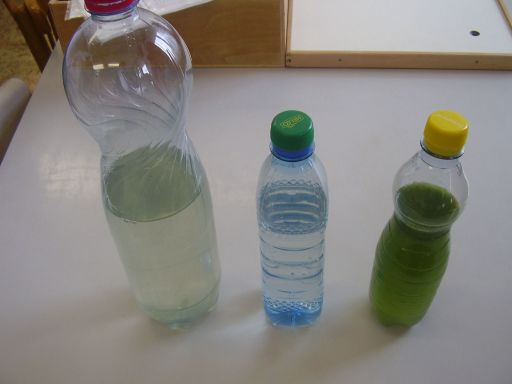 CÍL POKUSU:Studenti si osvojí jednoduché experimentální zjišťování kvality různých typů vod.ZAŘAZENÍ DO RVP:CHEMICKÉ LÁTKY A SMĚSI - vodaVLASTNÍ POSTUP:Vzorky vody odebereme do předem dobře vymytých sklenic, příp. polyethylenových lahví s širším hrdlem. Sklenice nebo lahve vymyjeme roztokem jedlé sody a několikerým promytím horkou destilovanou vodou. Objemové množství odebíraného vzorku závisí na rozsahu následně prováděné analýzy. Pro náš zkrácený rozbor je dostačující 1,0 dm3 odebíraného vzorku. Vzorek se může odebrat jednorázově (jednoduchý bodový vzorek), nebo z různých míst (smíšený slévaný vzorek).   Před vlastním odběrem propláchneme odběrovou nádobu několikrát sledovanou vodou, čímž dojde      k vytemperování nádoby. Vlastní odběr provádíme asi 25 cm pod hladinou a po změření teploty odebíraného vzorku vody nádobu pečlivě uzavřeme. Nemůžeme-li různá měření, rozbory a stanovení provádět na místě odběru, provedeme tak nejpozději do 12 hodin po odběru. Mezitím uchováme vzorek v lednici při teplotě 3-4 0C.   Úplný rozbor vod představuje rozbor fyzikální, chemický, biologický, mikrobiologický a radiometrický. Výběr ukazatelů je specifikován státními normami, vyhláškami a nařízeními pro různé typy vod (povrchové, podzemní, odpadní, pitné, provozní) a pro různý účel použití výsledku rozboru.   Vzorky vod odebíráme z různých vodních zdrojů (studánka, pumpa, potok, říčka, rybník aj.) a štítkem na odběrové nádobě označíme místo odběru, datum a čas.V případě Jedovnického pracoviště odebíráme vzorky vody z následujících lokalit:   Podomský potok, Budkovan, Olšovec, Jedovnický potok před Dymákem, Kotvrdovický potok, Jedovnický potok před propadáním, Jedovnický potok - vývěr u Býčí skály. CÍL POKUSU:Studenti si osvojí jednoduché experimentální zjišťování kvality různých typů vod.ZAŘAZENÍ DO RVP:CHEMICKÉ LÁTKY A SMĚSI - vodaVLASTNÍ POSTUP:Vzorky vody odebereme do předem dobře vymytých sklenic, příp. polyethylenových lahví s širším hrdlem. Sklenice nebo lahve vymyjeme roztokem jedlé sody a několikerým promytím horkou destilovanou vodou. Objemové množství odebíraného vzorku závisí na rozsahu následně prováděné analýzy. Pro náš zkrácený rozbor je dostačující 1,0 dm3 odebíraného vzorku. Vzorek se může odebrat jednorázově (jednoduchý bodový vzorek), nebo z různých míst (smíšený slévaný vzorek).   Před vlastním odběrem propláchneme odběrovou nádobu několikrát sledovanou vodou, čímž dojde      k vytemperování nádoby. Vlastní odběr provádíme asi 25 cm pod hladinou a po změření teploty odebíraného vzorku vody nádobu pečlivě uzavřeme. Nemůžeme-li různá měření, rozbory a stanovení provádět na místě odběru, provedeme tak nejpozději do 12 hodin po odběru. Mezitím uchováme vzorek v lednici při teplotě 3-4 0C.   Úplný rozbor vod představuje rozbor fyzikální, chemický, biologický, mikrobiologický a radiometrický. Výběr ukazatelů je specifikován státními normami, vyhláškami a nařízeními pro různé typy vod (povrchové, podzemní, odpadní, pitné, provozní) a pro různý účel použití výsledku rozboru.   Vzorky vod odebíráme z různých vodních zdrojů (studánka, pumpa, potok, říčka, rybník aj.) a štítkem na odběrové nádobě označíme místo odběru, datum a čas.V případě Jedovnického pracoviště odebíráme vzorky vody z následujících lokalit:   Podomský potok, Budkovan, Olšovec, Jedovnický potok před Dymákem, Kotvrdovický potok, Jedovnický potok před propadáním, Jedovnický potok - vývěr u Býčí skály. Úkoly:Vzorky odebrány dne:………………………..Hodina odebrání vzorku:…………………….Místo odběru:	vzorek č. 1 ……………...		vzorek č. 2 ………………		vzorek č. 3 ………………Vypracoval (a):…………………………………….Úkoly:Vzorky odebrány dne:………………………..Hodina odebrání vzorku:…………………….Místo odběru:	vzorek č. 1 ……………...		vzorek č. 2 ………………		vzorek č. 3 ………………Vypracoval (a):…………………………………….Úkoly:Vzorky odebrány dne:………………………..Hodina odebrání vzorku:…………………….Místo odběru:	vzorek č. 1 ……………...		vzorek č. 2 ………………		vzorek č. 3 ………………Vypracoval (a):…………………………………….POKUS číslo 1Měření teploty vodyČASOVÁ DOTACE:  1 minutaCÍL POKUSU:  Provedením pokusu si studenti osvojí způsob měření teploty vody.ZAŘAZENÍ DO RVP:ANORGANICKÁ CHEMIE – měření vlastností látekCHEMICKÉ LÁTKY A SMĚSI - vodaCÍL POKUSU:  Provedením pokusu si studenti osvojí způsob měření teploty vody.ZAŘAZENÍ DO RVP:ANORGANICKÁ CHEMIE – měření vlastností látekCHEMICKÉ LÁTKY A SMĚSI - vodaCÍL POKUSU:  Provedením pokusu si studenti osvojí způsob měření teploty vody.ZAŘAZENÍ DO RVP:ANORGANICKÁ CHEMIE – měření vlastností látekCHEMICKÉ LÁTKY A SMĚSI - vodaPOMŮCKY A LABORATORNÍ SKLO: Odběrová nádoba, čerstvě odebraný vzorek vody, teploměr POMŮCKY A LABORATORNÍ SKLO: Odběrová nádoba, čerstvě odebraný vzorek vody, teploměr POMŮCKY A LABORATORNÍ SKLO: Odběrová nádoba, čerstvě odebraný vzorek vody, teploměr VLASTNÍ POSTUP:  Teplotu vody měříme při odběru vzorku ponořením teploměru pod hladinu a při vyloučení přímého slunečního svitu. Není-li možno měřit přímo, provádí se v odběrné lahvi ihned na místě odběru. Odběrná láhev nesmí být vystavena působení tepelných zdrojů a před odběrem musí být vytemperovaná ponořením do měřené vody. Teplota se odečítá po ustálení rtuťového sloupce.VLASTNÍ POSTUP:  Teplotu vody měříme při odběru vzorku ponořením teploměru pod hladinu a při vyloučení přímého slunečního svitu. Není-li možno měřit přímo, provádí se v odběrné lahvi ihned na místě odběru. Odběrná láhev nesmí být vystavena působení tepelných zdrojů a před odběrem musí být vytemperovaná ponořením do měřené vody. Teplota se odečítá po ustálení rtuťového sloupce.VLASTNÍ POSTUP:  Teplotu vody měříme při odběru vzorku ponořením teploměru pod hladinu a při vyloučení přímého slunečního svitu. Není-li možno měřit přímo, provádí se v odběrné lahvi ihned na místě odběru. Odběrná láhev nesmí být vystavena působení tepelných zdrojů a před odběrem musí být vytemperovaná ponořením do měřené vody. Teplota se odečítá po ustálení rtuťového sloupce.ZJIŠTĚNÍ: Teplota povrchové vody kolísá nejen během roku, ale i během dne a v závislosti na možnostech pohybu vody. Různou teplotu naměříme ve stojatých a proudících vodách, povrchových a podzemních vodách, vodách pitných a vodách odpadních.ZJIŠTĚNÍ: Teplota povrchové vody kolísá nejen během roku, ale i během dne a v závislosti na možnostech pohybu vody. Různou teplotu naměříme ve stojatých a proudících vodách, povrchových a podzemních vodách, vodách pitných a vodách odpadních.ZJIŠTĚNÍ: Teplota povrchové vody kolísá nejen během roku, ale i během dne a v závislosti na možnostech pohybu vody. Různou teplotu naměříme ve stojatých a proudících vodách, povrchových a podzemních vodách, vodách pitných a vodách odpadních.APARATURA: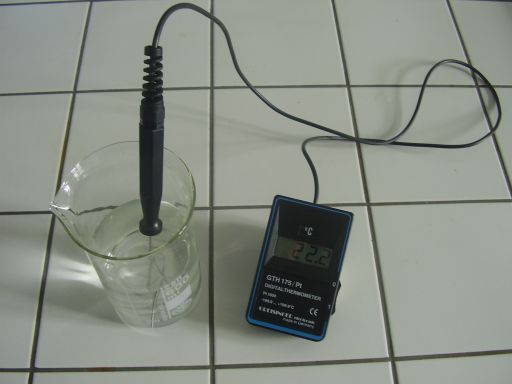 APARATURA:APARATURA:ZÁVĚR:  Znalost teploty povrchové vody je významná pro posouzení kyslíkových poměrů, rychlosti rozkladu organických látek a vhodnosti pro život ryb. Optimální teplota pitné vody se pohybuje mezi 8-12 0C.ZÁVĚR:  Znalost teploty povrchové vody je významná pro posouzení kyslíkových poměrů, rychlosti rozkladu organických látek a vhodnosti pro život ryb. Optimální teplota pitné vody se pohybuje mezi 8-12 0C.ZÁVĚR:  Znalost teploty povrchové vody je významná pro posouzení kyslíkových poměrů, rychlosti rozkladu organických látek a vhodnosti pro život ryb. Optimální teplota pitné vody se pohybuje mezi 8-12 0C.POZNÁMKA: K měření teploty vody se používají teploměry elektrické, registrační a speciální přístroje pro měření teploty ve větších hloubkách.POZNÁMKA: K měření teploty vody se používají teploměry elektrické, registrační a speciální přístroje pro měření teploty ve větších hloubkách.POZNÁMKA: K měření teploty vody se používají teploměry elektrické, registrační a speciální přístroje pro měření teploty ve větších hloubkách.OTÁZKY:1. Optimální teplota pitné vody je mezi 8 – 12 C nebo 20 – 25 C?2. Proč teplota během dne kolísá?3. Proč potřebujeme znát teplotu vody při odebírání vzorku vody?OTÁZKY:1. Optimální teplota pitné vody je mezi 8 – 12 C nebo 20 – 25 C?2. Proč teplota během dne kolísá?3. Proč potřebujeme znát teplotu vody při odebírání vzorku vody?OTÁZKY:1. Optimální teplota pitné vody je mezi 8 – 12 C nebo 20 – 25 C?2. Proč teplota během dne kolísá?3. Proč potřebujeme znát teplotu vody při odebírání vzorku vody?Pokus číslo 2Měření pH VODYČASOVÁ DOTACE: 2 minutyCÍL POKUSU:  Studenti si prakticky ověří způsob zjišťování míry kyselosti nebo zásaditosti vody, které mají vliv na množství rostlin a živočichů v různých typech vod.ZAŘAZENÍ DO RVP:ANORGANICKÁ CHEMIE – pHCHEMICKÉ LÁTKY A SMĚSI - vodaCÍL POKUSU:  Studenti si prakticky ověří způsob zjišťování míry kyselosti nebo zásaditosti vody, které mají vliv na množství rostlin a živočichů v různých typech vod.ZAŘAZENÍ DO RVP:ANORGANICKÁ CHEMIE – pHCHEMICKÉ LÁTKY A SMĚSI - vodaCÍL POKUSU:  Studenti si prakticky ověří způsob zjišťování míry kyselosti nebo zásaditosti vody, které mají vliv na množství rostlin a živočichů v různých typech vod.ZAŘAZENÍ DO RVP:ANORGANICKÁ CHEMIE – pHCHEMICKÉ LÁTKY A SMĚSI - vodaPOMŮCKY A LABORATORNÍ SKLO: Čerstvě odebraný vzorek vody, zkumavka (6 ks), podložní sklíčko na odkládání indikátorových papírků, skleněná tyčinka, univerzální indikátorový papírek, indikátorový papírek PHAN Lachema (rozsahy 3,9 -5,4; 6,0 -7,5; 6,6- 8,1; 7,3 – 8,8; 9,2 – 11; 11 – 12; 11 – 13,1)POMŮCKY A LABORATORNÍ SKLO: Čerstvě odebraný vzorek vody, zkumavka (6 ks), podložní sklíčko na odkládání indikátorových papírků, skleněná tyčinka, univerzální indikátorový papírek, indikátorový papírek PHAN Lachema (rozsahy 3,9 -5,4; 6,0 -7,5; 6,6- 8,1; 7,3 – 8,8; 9,2 – 11; 11 – 12; 11 – 13,1)POMŮCKY A LABORATORNÍ SKLO: Čerstvě odebraný vzorek vody, zkumavka (6 ks), podložní sklíčko na odkládání indikátorových papírků, skleněná tyčinka, univerzální indikátorový papírek, indikátorový papírek PHAN Lachema (rozsahy 3,9 -5,4; 6,0 -7,5; 6,6- 8,1; 7,3 – 8,8; 9,2 – 11; 11 – 12; 11 – 13,1)VLASTNÍ POSTUP:   Z odběrové láhve odlijeme část vzorku vody do zkumavky, ze které ponořením skleněné tyčinky odebereme jednu až dvě kapky na univerzální indikátorový papírek položený na podložním skle. Srovnáním zbarvení papírku s barevnou stupnicí získáme přibližnou hodnotu pH zkoumané vody.          Pro přesnější určení pH použijeme papírku PHAN s užším rozsahem pH, na kterém srovnáme barvu středního proužku se sousedními srovnávacími proužky.VLASTNÍ POSTUP:   Z odběrové láhve odlijeme část vzorku vody do zkumavky, ze které ponořením skleněné tyčinky odebereme jednu až dvě kapky na univerzální indikátorový papírek položený na podložním skle. Srovnáním zbarvení papírku s barevnou stupnicí získáme přibližnou hodnotu pH zkoumané vody.          Pro přesnější určení pH použijeme papírku PHAN s užším rozsahem pH, na kterém srovnáme barvu středního proužku se sousedními srovnávacími proužky.VLASTNÍ POSTUP:   Z odběrové láhve odlijeme část vzorku vody do zkumavky, ze které ponořením skleněné tyčinky odebereme jednu až dvě kapky na univerzální indikátorový papírek položený na podložním skle. Srovnáním zbarvení papírku s barevnou stupnicí získáme přibližnou hodnotu pH zkoumané vody.          Pro přesnější určení pH použijeme papírku PHAN s užším rozsahem pH, na kterém srovnáme barvu středního proužku se sousedními srovnávacími proužky.APARATURA: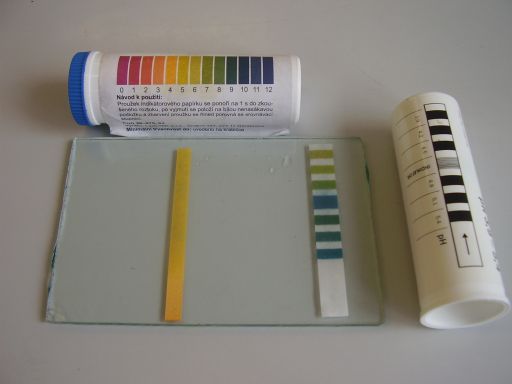 APARATURA:APARATURA:ZJIŠTĚNÍ:   Změny zbarvení indikátoru udávají hodnoty pH, které je možno měřit v rozsahu 0-14.Neutrální bod stupnice je určen číslem 7. Od 7 do 0 přibývá kyselosti. Od 7 do 14 přibývá zásaditosti. Univerzálním indikátorem měříme v celých jednotkách, indikátorovým papírkem PHAN upřesňujeme na desetinné místo.ZJIŠTĚNÍ:   Změny zbarvení indikátoru udávají hodnoty pH, které je možno měřit v rozsahu 0-14.Neutrální bod stupnice je určen číslem 7. Od 7 do 0 přibývá kyselosti. Od 7 do 14 přibývá zásaditosti. Univerzálním indikátorem měříme v celých jednotkách, indikátorovým papírkem PHAN upřesňujeme na desetinné místo.ZJIŠTĚNÍ:   Změny zbarvení indikátoru udávají hodnoty pH, které je možno měřit v rozsahu 0-14.Neutrální bod stupnice je určen číslem 7. Od 7 do 0 přibývá kyselosti. Od 7 do 14 přibývá zásaditosti. Univerzálním indikátorem měříme v celých jednotkách, indikátorovým papírkem PHAN upřesňujeme na desetinné místo.ZÁVĚR:  Zjištěné hodnoty pH u přírodních vod pohybující se v rozmezí 5,0 až 9,0 nepůsobí na životní prostředí vody negativně. Pitná voda by měla být upravena na hodnotu pH mezi 6,0 až 8,0 z důvodů zdravotních, chuti a současně i zabránění koroze instalace.ZÁVĚR:  Zjištěné hodnoty pH u přírodních vod pohybující se v rozmezí 5,0 až 9,0 nepůsobí na životní prostředí vody negativně. Pitná voda by měla být upravena na hodnotu pH mezi 6,0 až 8,0 z důvodů zdravotních, chuti a současně i zabránění koroze instalace.ZÁVĚR:  Zjištěné hodnoty pH u přírodních vod pohybující se v rozmezí 5,0 až 9,0 nepůsobí na životní prostředí vody negativně. Pitná voda by měla být upravena na hodnotu pH mezi 6,0 až 8,0 z důvodů zdravotních, chuti a současně i zabránění koroze instalace.POZNÁMKA:  Přesné měření pH se provádí v odborných laboratořích potenciometry. Měří se EMN článku (skleněná elektroda - referentní elektroda). Provede se kalibrace pomocí standardních roztoků.POZNÁMKA:  Přesné měření pH se provádí v odborných laboratořích potenciometry. Měří se EMN článku (skleněná elektroda - referentní elektroda). Provede se kalibrace pomocí standardních roztoků.POZNÁMKA:  Přesné měření pH se provádí v odborných laboratořích potenciometry. Měří se EMN článku (skleněná elektroda - referentní elektroda). Provede se kalibrace pomocí standardních roztoků.ÚKOLY A OTÁZKY:1. Jaký rozsah má pH stupnice?2. Roztok, který je neutrální má hodnotu pH ……3. Roztoky kyselé mají pH v rozsahu ………… .4. Jaké pH má pitná voda?5. Jaké pH má přírodní voda?ÚKOLY A OTÁZKY:1. Jaký rozsah má pH stupnice?2. Roztok, který je neutrální má hodnotu pH ……3. Roztoky kyselé mají pH v rozsahu ………… .4. Jaké pH má pitná voda?5. Jaké pH má přírodní voda?ÚKOLY A OTÁZKY:1. Jaký rozsah má pH stupnice?2. Roztok, který je neutrální má hodnotu pH ……3. Roztoky kyselé mají pH v rozsahu ………… .4. Jaké pH má pitná voda?5. Jaké pH má přírodní voda?Pokus číslo 3Zjištění barvy, průhlednosti a zákaluČASOVÁ DOTACE:15 minut CÍL POKUSU: Provedením pokusu studenti zvládají metody, kterými se zjišťují vlastnosti vody (barva, průhlednost, zákal), dokážou posoudit, jak hodně znečištěný je vzorek vody.ZAŘAZENÍ DO RVP:ANORGANICKÁ CHEMIE – pozorování vlastností látekCHEMICKÉ LÁTKY A SMĚSI - vodaCÍL POKUSU: Provedením pokusu studenti zvládají metody, kterými se zjišťují vlastnosti vody (barva, průhlednost, zákal), dokážou posoudit, jak hodně znečištěný je vzorek vody.ZAŘAZENÍ DO RVP:ANORGANICKÁ CHEMIE – pozorování vlastností látekCHEMICKÉ LÁTKY A SMĚSI - vodaCÍL POKUSU: Provedením pokusu studenti zvládají metody, kterými se zjišťují vlastnosti vody (barva, průhlednost, zákal), dokážou posoudit, jak hodně znečištěný je vzorek vody.ZAŘAZENÍ DO RVP:ANORGANICKÁ CHEMIE – pozorování vlastností látekCHEMICKÉ LÁTKY A SMĚSI - vodaPOMŮCKY A LABORATORNÍ SKLO: Vzorek vody, 2 ks kádinek (1 dm3, 250 cm3), filtrační papír, nůžky, filtrační aparatura,  bílé pozadí, čtecí podložka s písmem (velikosti 3 mm), milimetrové měřítko.POMŮCKY A LABORATORNÍ SKLO: Vzorek vody, 2 ks kádinek (1 dm3, 250 cm3), filtrační papír, nůžky, filtrační aparatura,  bílé pozadí, čtecí podložka s písmem (velikosti 3 mm), milimetrové měřítko.POMŮCKY A LABORATORNÍ SKLO: Vzorek vody, 2 ks kádinek (1 dm3, 250 cm3), filtrační papír, nůžky, filtrační aparatura,  bílé pozadí, čtecí podložka s písmem (velikosti 3 mm), milimetrové měřítko.VLASTNÍ POSTUP:Část vzorku vody přefiltrujeme do čisté kádinky (150 cm3) a barvu stanovíme pohledem proti čtvrtce bílého papíru, která slouží jako pozadí. Výsledek vyjadřujeme slovně pojmenováním odstínu barvy a intenzity (od bezbarvé přes světlé, střední a tmavé odstíny různých barev až po černou).Průhlednost pozorujeme u původního vzorku vody ve vysoké úzké kádince (1 dm3), pod kterou podložíme bílou čtvrtku papíru s černým písmem vysokým . Do kádinky pomalu doléváme promíchaný vzorek vody do té doby, až se písmena stanou nečitelnými. Změřená výška sloupce vody je měřítkem porovnání znečištění.Zákal způsobuje obsah nerozpuštěných solí nebo koloidně rozpuštěných látek anorganického                         i organického původu, které jsou příčinou i „zdánlivé barevnosti“. VLASTNÍ POSTUP:Část vzorku vody přefiltrujeme do čisté kádinky (150 cm3) a barvu stanovíme pohledem proti čtvrtce bílého papíru, která slouží jako pozadí. Výsledek vyjadřujeme slovně pojmenováním odstínu barvy a intenzity (od bezbarvé přes světlé, střední a tmavé odstíny různých barev až po černou).Průhlednost pozorujeme u původního vzorku vody ve vysoké úzké kádince (1 dm3), pod kterou podložíme bílou čtvrtku papíru s černým písmem vysokým . Do kádinky pomalu doléváme promíchaný vzorek vody do té doby, až se písmena stanou nečitelnými. Změřená výška sloupce vody je měřítkem porovnání znečištění.Zákal způsobuje obsah nerozpuštěných solí nebo koloidně rozpuštěných látek anorganického                         i organického původu, které jsou příčinou i „zdánlivé barevnosti“. VLASTNÍ POSTUP:Část vzorku vody přefiltrujeme do čisté kádinky (150 cm3) a barvu stanovíme pohledem proti čtvrtce bílého papíru, která slouží jako pozadí. Výsledek vyjadřujeme slovně pojmenováním odstínu barvy a intenzity (od bezbarvé přes světlé, střední a tmavé odstíny různých barev až po černou).Průhlednost pozorujeme u původního vzorku vody ve vysoké úzké kádince (1 dm3), pod kterou podložíme bílou čtvrtku papíru s černým písmem vysokým . Do kádinky pomalu doléváme promíchaný vzorek vody do té doby, až se písmena stanou nečitelnými. Změřená výška sloupce vody je měřítkem porovnání znečištění.Zákal způsobuje obsah nerozpuštěných solí nebo koloidně rozpuštěných látek anorganického                         i organického původu, které jsou příčinou i „zdánlivé barevnosti“. APARATURA: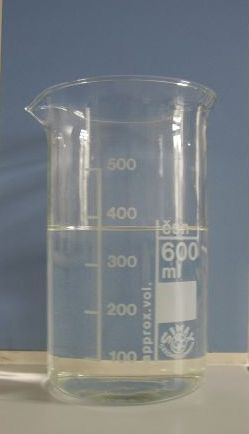 APARATURA:APARATURA:ZJIŠTĚNÍ:Barva se stanovuje ve filtrátu původního vzorku vody buďto pohledem nebo porovnáním se standardy. Žluté až žlutohnědé zbarvení vody je způsobeno jíly a rašelinou, červenohnědé sloučeninami železa, nazelenalé nebo nahnědlé tzv.“vegetační“ zbarvení je způsobené fytoplanktonem aj. Další zbarvení může být způsobeno odpady z provozů, domácností aj.Průhlednost vody je podmíněna barvou a zákalem.Zákaly v povrchových vodách bývají způsobeny splachem půdy, živými organismy nebo různým anorganickým a organickým materiálem.ZJIŠTĚNÍ:Barva se stanovuje ve filtrátu původního vzorku vody buďto pohledem nebo porovnáním se standardy. Žluté až žlutohnědé zbarvení vody je způsobeno jíly a rašelinou, červenohnědé sloučeninami železa, nazelenalé nebo nahnědlé tzv.“vegetační“ zbarvení je způsobené fytoplanktonem aj. Další zbarvení může být způsobeno odpady z provozů, domácností aj.Průhlednost vody je podmíněna barvou a zákalem.Zákaly v povrchových vodách bývají způsobeny splachem půdy, živými organismy nebo různým anorganickým a organickým materiálem.ZJIŠTĚNÍ:Barva se stanovuje ve filtrátu původního vzorku vody buďto pohledem nebo porovnáním se standardy. Žluté až žlutohnědé zbarvení vody je způsobeno jíly a rašelinou, červenohnědé sloučeninami železa, nazelenalé nebo nahnědlé tzv.“vegetační“ zbarvení je způsobené fytoplanktonem aj. Další zbarvení může být způsobeno odpady z provozů, domácností aj.Průhlednost vody je podmíněna barvou a zákalem.Zákaly v povrchových vodách bývají způsobeny splachem půdy, živými organismy nebo různým anorganickým a organickým materiálem.ZÁVĚR:  Barvu je nutno rozlišovat na „pravou“ - skutečnou, způsobenou rozpuštěnými látkami, od „zdánlivé“, která je způsobena barevností nerozpuštěných látek, které se odstraní filtrací. Měření průhlednosti se provádí jen u povrchových a odpadních vod a doplňuje se stanovením zákalu a barvy.Zákal vody může být „přírodní“ nebo „umělý“, způsobený činností člověka. Příčinou přírodního zákalu jsou jílové materiály, oxidy železa, manganu, řasy, plankton aj.ZÁVĚR:  Barvu je nutno rozlišovat na „pravou“ - skutečnou, způsobenou rozpuštěnými látkami, od „zdánlivé“, která je způsobena barevností nerozpuštěných látek, které se odstraní filtrací. Měření průhlednosti se provádí jen u povrchových a odpadních vod a doplňuje se stanovením zákalu a barvy.Zákal vody může být „přírodní“ nebo „umělý“, způsobený činností člověka. Příčinou přírodního zákalu jsou jílové materiály, oxidy železa, manganu, řasy, plankton aj.ZÁVĚR:  Barvu je nutno rozlišovat na „pravou“ - skutečnou, způsobenou rozpuštěnými látkami, od „zdánlivé“, která je způsobena barevností nerozpuštěných látek, které se odstraní filtrací. Měření průhlednosti se provádí jen u povrchových a odpadních vod a doplňuje se stanovením zákalu a barvy.Zákal vody může být „přírodní“ nebo „umělý“, způsobený činností člověka. Příčinou přírodního zákalu jsou jílové materiály, oxidy železa, manganu, řasy, plankton aj.POZNÁMKA:Zachycené pevné nečistoty a látky na filtru po přefiltrování celého objemu vzorku vody (1 dm3) podrobíme mechanickému a vizuálnímu rozboru spojenému s určením původu znečištění.Přesnější stanovení barvy a zákalu se dosahuje porovnáním se standardy vizuálně nebo spektrofotometricky. Zákal se odstraňuje filtrací přes skleněnou fritu nebo membránový filtr s velikostí pórů 0,45 mikromilimetru.POZNÁMKA:Zachycené pevné nečistoty a látky na filtru po přefiltrování celého objemu vzorku vody (1 dm3) podrobíme mechanickému a vizuálnímu rozboru spojenému s určením původu znečištění.Přesnější stanovení barvy a zákalu se dosahuje porovnáním se standardy vizuálně nebo spektrofotometricky. Zákal se odstraňuje filtrací přes skleněnou fritu nebo membránový filtr s velikostí pórů 0,45 mikromilimetru.POZNÁMKA:Zachycené pevné nečistoty a látky na filtru po přefiltrování celého objemu vzorku vody (1 dm3) podrobíme mechanickému a vizuálnímu rozboru spojenému s určením původu znečištění.Přesnější stanovení barvy a zákalu se dosahuje porovnáním se standardy vizuálně nebo spektrofotometricky. Zákal se odstraňuje filtrací přes skleněnou fritu nebo membránový filtr s velikostí pórů 0,45 mikromilimetru.ÚKOLY A OTÁZKY:1. Vysvětlete rozdíl mezi barvou „pravou“ „zdánlivou“.2. Doplňte text:Žluté a žlutohnědé zbarvení vody je způsobeno…………… a ………….. .Červenohnědé zbarvení vody je způsobeno ………….. . Nazelenalé nebo nahnědlé zbarvení vody je způsobeno ………….. .Průhlednost vody je podmíněna ………………….. .a …………….. .Zákaly v povrchových vodách bývají způsobeny ………………. . Zákal může být …………………. nebo ……………… ÚKOLY A OTÁZKY:1. Vysvětlete rozdíl mezi barvou „pravou“ „zdánlivou“.2. Doplňte text:Žluté a žlutohnědé zbarvení vody je způsobeno…………… a ………….. .Červenohnědé zbarvení vody je způsobeno ………….. . Nazelenalé nebo nahnědlé zbarvení vody je způsobeno ………….. .Průhlednost vody je podmíněna ………………….. .a …………….. .Zákaly v povrchových vodách bývají způsobeny ………………. . Zákal může být …………………. nebo ……………… ÚKOLY A OTÁZKY:1. Vysvětlete rozdíl mezi barvou „pravou“ „zdánlivou“.2. Doplňte text:Žluté a žlutohnědé zbarvení vody je způsobeno…………… a ………….. .Červenohnědé zbarvení vody je způsobeno ………….. . Nazelenalé nebo nahnědlé zbarvení vody je způsobeno ………….. .Průhlednost vody je podmíněna ………………….. .a …………….. .Zákaly v povrchových vodách bývají způsobeny ………………. . Zákal může být …………………. nebo ……………… Pokus číslo 4Zjišťování pachU vodyČASOVÁ DOTACE: 20 minutCÍL POKUSU: Studenti prakticky aplikují metody, kterými se zjišťuje pach vody, jeho druh, síla, zdroje a příčiny.ZAŘAZENÍ DO RVP:ANORGANICKÁ CHEMIE – pozorování vlastností látekCHEMICKÉ LÁTKY A SMĚSI - vodaCÍL POKUSU: Studenti prakticky aplikují metody, kterými se zjišťuje pach vody, jeho druh, síla, zdroje a příčiny.ZAŘAZENÍ DO RVP:ANORGANICKÁ CHEMIE – pozorování vlastností látekCHEMICKÉ LÁTKY A SMĚSI - vodaCÍL POKUSU: Studenti prakticky aplikují metody, kterými se zjišťuje pach vody, jeho druh, síla, zdroje a příčiny.ZAŘAZENÍ DO RVP:ANORGANICKÁ CHEMIE – pozorování vlastností látekCHEMICKÉ LÁTKY A SMĚSI - vodaPOMŮCKY A LABORATORNÍ SKLO:vodní lázeň (hrnec, plynový zdroj nebo elektrický vařič), teploměr, skleněná tyčinka, Erlenmeyerova baňka (500 cm3, 2 ks), zátka, odměrný válec (250 cm3), hodinové skloPOMŮCKY A LABORATORNÍ SKLO:vodní lázeň (hrnec, plynový zdroj nebo elektrický vařič), teploměr, skleněná tyčinka, Erlenmeyerova baňka (500 cm3, 2 ks), zátka, odměrný válec (250 cm3), hodinové skloPOMŮCKY A LABORATORNÍ SKLO:vodní lázeň (hrnec, plynový zdroj nebo elektrický vařič), teploměr, skleněná tyčinka, Erlenmeyerova baňka (500 cm3, 2 ks), zátka, odměrný válec (250 cm3), hodinové skloVLASTNÍ POSTUP:Pachové zkoušky je nutné provést nejprve ihned po odběru vzorku vody před uzavřením do odběrové nádoby a potom co nejdříve, nejpozději však do 12 hodin po odběru. Do Erlenmeyerovy baňky se zábrusem (objem 500 cm3) odměříme 250 cm3 vzorku vody vytemperované na 20 0C. Baňku uzavřeme a obsah několikrát protřepeme. Po otevření baňky ihned čichem zjišťujeme přítomnost a druh pachotvorných látek. Do jiné baňky odměříme dalších 250 cm3 vzorku vody a hrdlo baňky zakryjeme hodinovým sklem. Baňku zahřejeme ve vodní lázni na teplotu 60 0C. Potom obsah promícháme, baňku odkryjeme a opět provedeme čichovou zkoušku.VLASTNÍ POSTUP:Pachové zkoušky je nutné provést nejprve ihned po odběru vzorku vody před uzavřením do odběrové nádoby a potom co nejdříve, nejpozději však do 12 hodin po odběru. Do Erlenmeyerovy baňky se zábrusem (objem 500 cm3) odměříme 250 cm3 vzorku vody vytemperované na 20 0C. Baňku uzavřeme a obsah několikrát protřepeme. Po otevření baňky ihned čichem zjišťujeme přítomnost a druh pachotvorných látek. Do jiné baňky odměříme dalších 250 cm3 vzorku vody a hrdlo baňky zakryjeme hodinovým sklem. Baňku zahřejeme ve vodní lázni na teplotu 60 0C. Potom obsah promícháme, baňku odkryjeme a opět provedeme čichovou zkoušku.VLASTNÍ POSTUP:Pachové zkoušky je nutné provést nejprve ihned po odběru vzorku vody před uzavřením do odběrové nádoby a potom co nejdříve, nejpozději však do 12 hodin po odběru. Do Erlenmeyerovy baňky se zábrusem (objem 500 cm3) odměříme 250 cm3 vzorku vody vytemperované na 20 0C. Baňku uzavřeme a obsah několikrát protřepeme. Po otevření baňky ihned čichem zjišťujeme přítomnost a druh pachotvorných látek. Do jiné baňky odměříme dalších 250 cm3 vzorku vody a hrdlo baňky zakryjeme hodinovým sklem. Baňku zahřejeme ve vodní lázni na teplotu 60 0C. Potom obsah promícháme, baňku odkryjeme a opět provedeme čichovou zkoušku.APARATURA: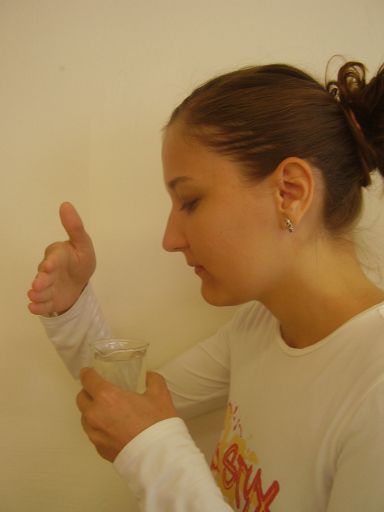 APARATURA:APARATURA:ZJIŠTĚNÍ:Druh pachu povrchové vody určený při teplotách  60 0C se projevuje podle zdroje jako fekální, hnilobný, plísňový, zemitý, travní, rašelinový, po jednotlivých chemikáliích apod. Stupně pachu (síla pachu) se vyhodnocuje podle tabulky.ZJIŠTĚNÍ:Druh pachu povrchové vody určený při teplotách  60 0C se projevuje podle zdroje jako fekální, hnilobný, plísňový, zemitý, travní, rašelinový, po jednotlivých chemikáliích apod. Stupně pachu (síla pachu) se vyhodnocuje podle tabulky.ZJIŠTĚNÍ:Druh pachu povrchové vody určený při teplotách  60 0C se projevuje podle zdroje jako fekální, hnilobný, plísňový, zemitý, travní, rašelinový, po jednotlivých chemikáliích apod. Stupně pachu (síla pachu) se vyhodnocuje podle tabulky.ZÁVĚR:  Pach je nepříjemnou vlastností vody. Páchnoucí voda působí odpudivě.     Příčiny pachu přírodních vod:látky, které jsou přirozenou součástí vody (rozpustné soli, horké plyny v pramenech)produkty biologických procesů a rozkladu organických látek (mikroorganismy)látky v odpadních vodách z domácností, průmyslu a zemědělství (saponáty, pesticidy, chemikálie)látky z havárií (ropné produkty)ZÁVĚR:  Pach je nepříjemnou vlastností vody. Páchnoucí voda působí odpudivě.     Příčiny pachu přírodních vod:látky, které jsou přirozenou součástí vody (rozpustné soli, horké plyny v pramenech)produkty biologických procesů a rozkladu organických látek (mikroorganismy)látky v odpadních vodách z domácností, průmyslu a zemědělství (saponáty, pesticidy, chemikálie)látky z havárií (ropné produkty)ZÁVĚR:  Pach je nepříjemnou vlastností vody. Páchnoucí voda působí odpudivě.     Příčiny pachu přírodních vod:látky, které jsou přirozenou součástí vody (rozpustné soli, horké plyny v pramenech)produkty biologických procesů a rozkladu organických látek (mikroorganismy)látky v odpadních vodách z domácností, průmyslu a zemědělství (saponáty, pesticidy, chemikálie)látky z havárií (ropné produkty)POZNÁMKA:Páchnoucí voda nemusí být vždy závadná.POZNÁMKA:Páchnoucí voda nemusí být vždy závadná.POZNÁMKA:Páchnoucí voda nemusí být vždy závadná.ÚKOLY A OTÁZKY:1. Do kdy je nutno provést pachovou zkoušku vody odebraného vzorku vody?2. Jaké jsou příčiny pachu přírodních vod?ÚKOLY A OTÁZKY:1. Do kdy je nutno provést pachovou zkoušku vody odebraného vzorku vody?2. Jaké jsou příčiny pachu přírodních vod?ÚKOLY A OTÁZKY:1. Do kdy je nutno provést pachovou zkoušku vody odebraného vzorku vody?2. Jaké jsou příčiny pachu přírodních vod?POKUS číslo 5Orientační rozlišení tvrdosti vodyČASOVÁ DOTACE: 5 minutCÍL POKUSU:  Studenti si provedením pokusu osvojí metody, kterými se zjišťuje přibližná tvrdost vody vzhledem k dalším úpravám vody a jejímu použití.ZAŘAZENÍ DO RVP:ANORGANICKÁ CHEMIE – zjišťování vlastností látekCHEMICKÉ LÁTKY A SMĚSI - vodaCÍL POKUSU:  Studenti si provedením pokusu osvojí metody, kterými se zjišťuje přibližná tvrdost vody vzhledem k dalším úpravám vody a jejímu použití.ZAŘAZENÍ DO RVP:ANORGANICKÁ CHEMIE – zjišťování vlastností látekCHEMICKÉ LÁTKY A SMĚSI - vodaCÍL POKUSU:  Studenti si provedením pokusu osvojí metody, kterými se zjišťuje přibližná tvrdost vody vzhledem k dalším úpravám vody a jejímu použití.ZAŘAZENÍ DO RVP:ANORGANICKÁ CHEMIE – zjišťování vlastností látekCHEMICKÉ LÁTKY A SMĚSI - vodaPOMŮCKY A LABORATORNÍ SKLO: Zkumavek (3 ks), zátek (3 ks), vzorky vody, destilovaná voda,  odměrný válec (50 cm3), roztok mýdla  v ethanolu (15 g rozstrouhaného mýdla rozpuštěného ve 250cm3 ethanolu a přefiltrovaného), stojan na zkumavky, odměrný válec (10 cm3).POMŮCKY A LABORATORNÍ SKLO: Zkumavek (3 ks), zátek (3 ks), vzorky vody, destilovaná voda,  odměrný válec (50 cm3), roztok mýdla  v ethanolu (15 g rozstrouhaného mýdla rozpuštěného ve 250cm3 ethanolu a přefiltrovaného), stojan na zkumavky, odměrný válec (10 cm3).POMŮCKY A LABORATORNÍ SKLO: Zkumavek (3 ks), zátek (3 ks), vzorky vody, destilovaná voda,  odměrný válec (50 cm3), roztok mýdla  v ethanolu (15 g rozstrouhaného mýdla rozpuštěného ve 250cm3 ethanolu a přefiltrovaného), stojan na zkumavky, odměrný válec (10 cm3).VLASTNÍ POSTUP:  Do jedné zkumavky odměříme objem 5 cm3 destilované vody a do zbývajících zkumavek stejný objem vzorků vod. Dále do všech zkumavek nalijeme po kapkách ethanolového mýdlového roztoku. Zkumavky uzavřeme zátkami a každou intenzivně protřepáme. Poté změříme výšku pěny v jednotlivých zkumavkách a případné změny a výsledky si zapíšeme.VLASTNÍ POSTUP:  Do jedné zkumavky odměříme objem 5 cm3 destilované vody a do zbývajících zkumavek stejný objem vzorků vod. Dále do všech zkumavek nalijeme po kapkách ethanolového mýdlového roztoku. Zkumavky uzavřeme zátkami a každou intenzivně protřepáme. Poté změříme výšku pěny v jednotlivých zkumavkách a případné změny a výsledky si zapíšeme.VLASTNÍ POSTUP:  Do jedné zkumavky odměříme objem 5 cm3 destilované vody a do zbývajících zkumavek stejný objem vzorků vod. Dále do všech zkumavek nalijeme po kapkách ethanolového mýdlového roztoku. Zkumavky uzavřeme zátkami a každou intenzivně protřepáme. Poté změříme výšku pěny v jednotlivých zkumavkách a případné změny a výsledky si zapíšeme.APARATURA: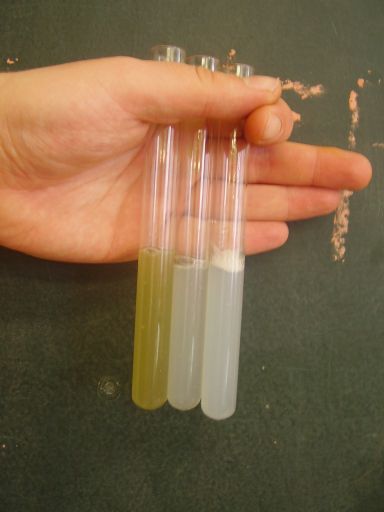 APARATURA:APARATURA:ZJIŠTĚNÍ: Nejvíce pěny se vytváří na destilované vodě, která neobsahuje žádné soli, způsobující tvrdost vody. V měkké vodě mýdlo dobře pění, ve tvrdé vodě se pěna netvoří a mýdlo vyvločkuje.ZJIŠTĚNÍ: Nejvíce pěny se vytváří na destilované vodě, která neobsahuje žádné soli, způsobující tvrdost vody. V měkké vodě mýdlo dobře pění, ve tvrdé vodě se pěna netvoří a mýdlo vyvločkuje.ZJIŠTĚNÍ: Nejvíce pěny se vytváří na destilované vodě, která neobsahuje žádné soli, způsobující tvrdost vody. V měkké vodě mýdlo dobře pění, ve tvrdé vodě se pěna netvoří a mýdlo vyvločkuje.ZÁVĚR:  Rozlišení tvrdé a měkké vody má význam pro její použití v praxi. Měkká voda je vhodná pro praní, napájení kotlů, k přepravám v provozním potrubí a otopných systémech. Tvrdou vodu je nutné pro tyto účely upravovat.ZÁVĚR:  Rozlišení tvrdé a měkké vody má význam pro její použití v praxi. Měkká voda je vhodná pro praní, napájení kotlů, k přepravám v provozním potrubí a otopných systémech. Tvrdou vodu je nutné pro tyto účely upravovat.ZÁVĚR:  Rozlišení tvrdé a měkké vody má význam pro její použití v praxi. Měkká voda je vhodná pro praní, napájení kotlů, k přepravám v provozním potrubí a otopných systémech. Tvrdou vodu je nutné pro tyto účely upravovat.ÚKOLY A OTÁZKY:1. Které vody obsahují více soli?2. Co způsobuje soli ve vodě?3. Čím a proč změkčujeme vodu?4. Ve které vodě se nám bude prát lépe?5. Proč do žehliček a akumulátorů naléváme destilovanou vodu?6. Jak odstraňujeme „kotelní kámen“ z nádob?ÚKOLY A OTÁZKY:1. Které vody obsahují více soli?2. Co způsobuje soli ve vodě?3. Čím a proč změkčujeme vodu?4. Ve které vodě se nám bude prát lépe?5. Proč do žehliček a akumulátorů naléváme destilovanou vodu?6. Jak odstraňujeme „kotelní kámen“ z nádob?ÚKOLY A OTÁZKY:1. Které vody obsahují více soli?2. Co způsobuje soli ve vodě?3. Čím a proč změkčujeme vodu?4. Ve které vodě se nám bude prát lépe?5. Proč do žehliček a akumulátorů naléváme destilovanou vodu?6. Jak odstraňujeme „kotelní kámen“ z nádob?POKUS číslo 6Orientační zjištění elektrické vodivosti vodyČASOVÁ DOTACE:5 minutCÍL POKUSU:   Studenti samostatně provádějí pokus na důkaz vedení stejnosměrného proudu ve vzorku vody.ZAŘAZENÍ DO RVP:ANORGANICKÁ CHEMIE – měření vlastností látekCHEMICKÉ LÁTKY A SMĚSI - vodaCÍL POKUSU:   Studenti samostatně provádějí pokus na důkaz vedení stejnosměrného proudu ve vzorku vody.ZAŘAZENÍ DO RVP:ANORGANICKÁ CHEMIE – měření vlastností látekCHEMICKÉ LÁTKY A SMĚSI - vodaCÍL POKUSU:   Studenti samostatně provádějí pokus na důkaz vedení stejnosměrného proudu ve vzorku vody.ZAŘAZENÍ DO RVP:ANORGANICKÁ CHEMIE – měření vlastností látekCHEMICKÉ LÁTKY A SMĚSI - vodaPOMŮCKY A LABORATORNÍ SKLO: 2 ks kádinek (250 cm3), 2 ks uhlíkových elektrod (tuhy do tužky), 3 ks el. vodičů s  banánky a krokosvorkami, žárovka (2,5 V), zdroj stejnosměrného proudu (baterie 9V), kuchyňská sůl (NaCl).POMŮCKY A LABORATORNÍ SKLO: 2 ks kádinek (250 cm3), 2 ks uhlíkových elektrod (tuhy do tužky), 3 ks el. vodičů s  banánky a krokosvorkami, žárovka (2,5 V), zdroj stejnosměrného proudu (baterie 9V), kuchyňská sůl (NaCl).POMŮCKY A LABORATORNÍ SKLO: 2 ks kádinek (250 cm3), 2 ks uhlíkových elektrod (tuhy do tužky), 3 ks el. vodičů s  banánky a krokosvorkami, žárovka (2,5 V), zdroj stejnosměrného proudu (baterie 9V), kuchyňská sůl (NaCl).VLASTNÍ POSTUP:  Do jedné z kádinek nalijeme destilovanou vodu a do druhé shodný objem vzorku vody. Potom sestavíme elektrický obvod se zapojením zdroje stejnosměrného proudu a vzorku vody jako elektrolytu, do kterého ponoříme odděleně dvě uhlíkové elektrody (nejprve do kádinky s destilovanou vodou). Pozorujeme rozsvícení žárovky. Pokud vzorky nevedou proud, připravíme si do kádinky nasycený roztok kuchyňské soli ve vodě a po jeho zapojení do elektrického obvodu pozorujeme, zda dojde k rozsvícení žárovky.VLASTNÍ POSTUP:  Do jedné z kádinek nalijeme destilovanou vodu a do druhé shodný objem vzorku vody. Potom sestavíme elektrický obvod se zapojením zdroje stejnosměrného proudu a vzorku vody jako elektrolytu, do kterého ponoříme odděleně dvě uhlíkové elektrody (nejprve do kádinky s destilovanou vodou). Pozorujeme rozsvícení žárovky. Pokud vzorky nevedou proud, připravíme si do kádinky nasycený roztok kuchyňské soli ve vodě a po jeho zapojení do elektrického obvodu pozorujeme, zda dojde k rozsvícení žárovky.VLASTNÍ POSTUP:  Do jedné z kádinek nalijeme destilovanou vodu a do druhé shodný objem vzorku vody. Potom sestavíme elektrický obvod se zapojením zdroje stejnosměrného proudu a vzorku vody jako elektrolytu, do kterého ponoříme odděleně dvě uhlíkové elektrody (nejprve do kádinky s destilovanou vodou). Pozorujeme rozsvícení žárovky. Pokud vzorky nevedou proud, připravíme si do kádinky nasycený roztok kuchyňské soli ve vodě a po jeho zapojení do elektrického obvodu pozorujeme, zda dojde k rozsvícení žárovky.APARATURA: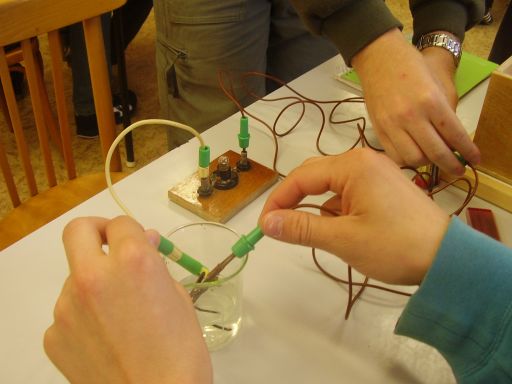 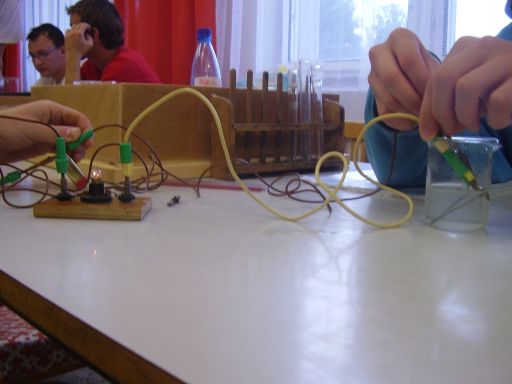           Kádinka s destilovanou vodou.                                  Kádinka s vodou a přidanou solí.APARATURA:          Kádinka s destilovanou vodou.                                  Kádinka s vodou a přidanou solí.APARATURA:          Kádinka s destilovanou vodou.                                  Kádinka s vodou a přidanou solí.ZJIŠTĚNÍ: Pokud vzorek vody obsahuje látky, které se rozkládají na ionty, dochází k usměrněnému pohybu iontů. Koncentrace iontů ve vzorku určuje, jak dobře vede daný vzorek elektrický proud.ZJIŠTĚNÍ: Pokud vzorek vody obsahuje látky, které se rozkládají na ionty, dochází k usměrněnému pohybu iontů. Koncentrace iontů ve vzorku určuje, jak dobře vede daný vzorek elektrický proud.ZJIŠTĚNÍ: Pokud vzorek vody obsahuje látky, které se rozkládají na ionty, dochází k usměrněnému pohybu iontů. Koncentrace iontů ve vzorku určuje, jak dobře vede daný vzorek elektrický proud.ZÁVĚR:  Destilovaná voda nevede elektrický proud. Je izolantem. Roztok, který vede elektrický proud, je vodičem (elektrolytem). Míra vodivosti souvisí s obsahem látek, které se rozkládají na ionty, a zprostředkovaně i s tvrdostí vody.ZÁVĚR:  Destilovaná voda nevede elektrický proud. Je izolantem. Roztok, který vede elektrický proud, je vodičem (elektrolytem). Míra vodivosti souvisí s obsahem látek, které se rozkládají na ionty, a zprostředkovaně i s tvrdostí vody.ZÁVĚR:  Destilovaná voda nevede elektrický proud. Je izolantem. Roztok, který vede elektrický proud, je vodičem (elektrolytem). Míra vodivosti souvisí s obsahem látek, které se rozkládají na ionty, a zprostředkovaně i s tvrdostí vody.ÚKOLY A OTÁZKY1. Proč destilovaná voda nevede elektrický proud?2. Co je to elektrolyt?3. Popište děje při elektrolýze roztoku chloridu sodného.ÚKOLY A OTÁZKY1. Proč destilovaná voda nevede elektrický proud?2. Co je to elektrolyt?3. Popište děje při elektrolýze roztoku chloridu sodného.ÚKOLY A OTÁZKY1. Proč destilovaná voda nevede elektrický proud?2. Co je to elektrolyt?3. Popište děje při elektrolýze roztoku chloridu sodného.POKUS číslo 7Orientační zjištění stupně znečištění vodyOrientační zjištění stupně znečištění vodyČASOVÁ DOTACE:20 minutCÍL POKUSU:  Po provedení pokusu studenti odůvodní vztahy mezi znečištěním vzorku vody a spotřebou činidla.ZAŘAZENÍ DO RVP:ANORGANICKÁ CHEMIE – měření vlastností látekCHEMICKÉ LÁTKY A SMĚSI – vodaCÍL POKUSU:  Po provedení pokusu studenti odůvodní vztahy mezi znečištěním vzorku vody a spotřebou činidla.ZAŘAZENÍ DO RVP:ANORGANICKÁ CHEMIE – měření vlastností látekCHEMICKÉ LÁTKY A SMĚSI – vodaCÍL POKUSU:  Po provedení pokusu studenti odůvodní vztahy mezi znečištěním vzorku vody a spotřebou činidla.ZAŘAZENÍ DO RVP:ANORGANICKÁ CHEMIE – měření vlastností látekCHEMICKÉ LÁTKY A SMĚSI – vodaCÍL POKUSU:  Po provedení pokusu studenti odůvodní vztahy mezi znečištěním vzorku vody a spotřebou činidla.ZAŘAZENÍ DO RVP:ANORGANICKÁ CHEMIE – měření vlastností látekCHEMICKÉ LÁTKY A SMĚSI – vodaPOMŮCKY A LABORATORNÍ SKLO: Tepelný zdroj (kahan), zápalky, keramická síťka (2 ks), vzorky vod, koncentrovaná kyselina sírová, skleněné kuličky, odměrný válec kuželová baňka (250 cm3), dělená pipeta (5 cm3), vodný roztok manganistanu draselného ( KMnO4 na 1 dm3 destilované vody).POMŮCKY A LABORATORNÍ SKLO: Tepelný zdroj (kahan), zápalky, keramická síťka (2 ks), vzorky vod, koncentrovaná kyselina sírová, skleněné kuličky, odměrný válec kuželová baňka (250 cm3), dělená pipeta (5 cm3), vodný roztok manganistanu draselného ( KMnO4 na 1 dm3 destilované vody).POMŮCKY A LABORATORNÍ SKLO: Tepelný zdroj (kahan), zápalky, keramická síťka (2 ks), vzorky vod, koncentrovaná kyselina sírová, skleněné kuličky, odměrný válec kuželová baňka (250 cm3), dělená pipeta (5 cm3), vodný roztok manganistanu draselného ( KMnO4 na 1 dm3 destilované vody).POMŮCKY A LABORATORNÍ SKLO: Tepelný zdroj (kahan), zápalky, keramická síťka (2 ks), vzorky vod, koncentrovaná kyselina sírová, skleněné kuličky, odměrný válec kuželová baňka (250 cm3), dělená pipeta (5 cm3), vodný roztok manganistanu draselného ( KMnO4 na 1 dm3 destilované vody).VLASTNÍ POSTUP:  Do kuželové baňky odměříme odměrným válcem 100 cm3 vzorku vody, přikápneme 3 kapky koncentrované kyseliny sírové (žákům ZŠ přikápne vyučující nebo lektor) a opatrně vložíme několik skleněných kuliček (příp. vyvařených porézních kamínků) k zamezení utajeného varu a vystříknutí obsahu z nádoby. Potom opatrně zahříváme na síťce. Do vařícího roztoku pomalu přikapáváme z pipety tolik roztoku manganistanu draselného, dokud vzorek v baňce nezíská trvalé typické růžovofialové zabarvení. Spotřebu činidla si zapíšeme.VLASTNÍ POSTUP:  Do kuželové baňky odměříme odměrným válcem 100 cm3 vzorku vody, přikápneme 3 kapky koncentrované kyseliny sírové (žákům ZŠ přikápne vyučující nebo lektor) a opatrně vložíme několik skleněných kuliček (příp. vyvařených porézních kamínků) k zamezení utajeného varu a vystříknutí obsahu z nádoby. Potom opatrně zahříváme na síťce. Do vařícího roztoku pomalu přikapáváme z pipety tolik roztoku manganistanu draselného, dokud vzorek v baňce nezíská trvalé typické růžovofialové zabarvení. Spotřebu činidla si zapíšeme.VLASTNÍ POSTUP:  Do kuželové baňky odměříme odměrným válcem 100 cm3 vzorku vody, přikápneme 3 kapky koncentrované kyseliny sírové (žákům ZŠ přikápne vyučující nebo lektor) a opatrně vložíme několik skleněných kuliček (příp. vyvařených porézních kamínků) k zamezení utajeného varu a vystříknutí obsahu z nádoby. Potom opatrně zahříváme na síťce. Do vařícího roztoku pomalu přikapáváme z pipety tolik roztoku manganistanu draselného, dokud vzorek v baňce nezíská trvalé typické růžovofialové zabarvení. Spotřebu činidla si zapíšeme.VLASTNÍ POSTUP:  Do kuželové baňky odměříme odměrným válcem 100 cm3 vzorku vody, přikápneme 3 kapky koncentrované kyseliny sírové (žákům ZŠ přikápne vyučující nebo lektor) a opatrně vložíme několik skleněných kuliček (příp. vyvařených porézních kamínků) k zamezení utajeného varu a vystříknutí obsahu z nádoby. Potom opatrně zahříváme na síťce. Do vařícího roztoku pomalu přikapáváme z pipety tolik roztoku manganistanu draselného, dokud vzorek v baňce nezíská trvalé typické růžovofialové zabarvení. Spotřebu činidla si zapíšeme.APARATURA: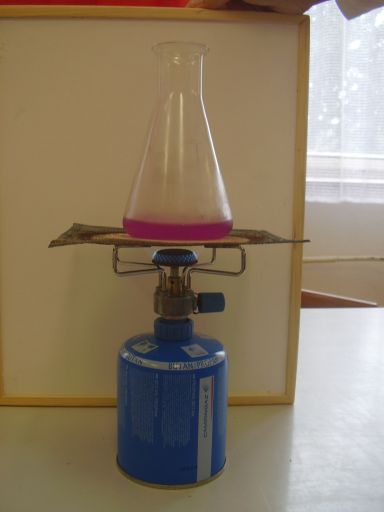 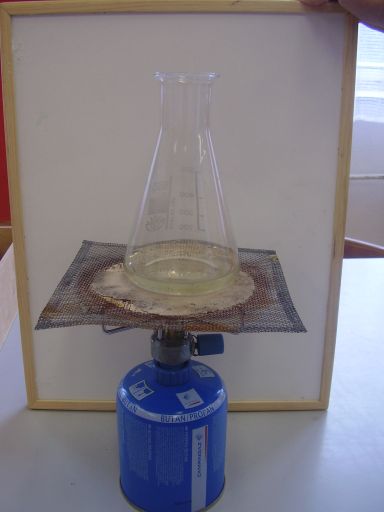 APARATURA:APARATURA:APARATURA:ZJIŠTĚNÍ: a) Když zbarvení vytrvá už po přidání 0,1 cm3 roztoku KMnO4 (asi 2 kapky), jedná se o poměrně čistou vodub) Když zbarvení nezmizí po přidání 0,5 cm3 roztoku KMnO4 (asi 10 kapek), jedná se o mírně znečistěnou vodu.c) Pokud zbarvení nezmizí až po přidání více než 1,0 cm3 roztoku KMnO4 (asi 20 kapek), jedná se o silně znečistěnou voduZJIŠTĚNÍ: a) Když zbarvení vytrvá už po přidání 0,1 cm3 roztoku KMnO4 (asi 2 kapky), jedná se o poměrně čistou vodub) Když zbarvení nezmizí po přidání 0,5 cm3 roztoku KMnO4 (asi 10 kapek), jedná se o mírně znečistěnou vodu.c) Pokud zbarvení nezmizí až po přidání více než 1,0 cm3 roztoku KMnO4 (asi 20 kapek), jedná se o silně znečistěnou voduZJIŠTĚNÍ: a) Když zbarvení vytrvá už po přidání 0,1 cm3 roztoku KMnO4 (asi 2 kapky), jedná se o poměrně čistou vodub) Když zbarvení nezmizí po přidání 0,5 cm3 roztoku KMnO4 (asi 10 kapek), jedná se o mírně znečistěnou vodu.c) Pokud zbarvení nezmizí až po přidání více než 1,0 cm3 roztoku KMnO4 (asi 20 kapek), jedná se o silně znečistěnou voduZJIŠTĚNÍ: a) Když zbarvení vytrvá už po přidání 0,1 cm3 roztoku KMnO4 (asi 2 kapky), jedná se o poměrně čistou vodub) Když zbarvení nezmizí po přidání 0,5 cm3 roztoku KMnO4 (asi 10 kapek), jedná se o mírně znečistěnou vodu.c) Pokud zbarvení nezmizí až po přidání více než 1,0 cm3 roztoku KMnO4 (asi 20 kapek), jedná se o silně znečistěnou voduZÁVĚR:Podle orientačního výsledku zjištěného stupně znečistění vody se snažíme u silně znečistěného vzorku zajistit zájem příslušných institucí o kontrolu jakosti vody z této lokality a zdroje. Následně pomůžeme při vyhledávání zdrojů znečistění.ZÁVĚR:Podle orientačního výsledku zjištěného stupně znečistění vody se snažíme u silně znečistěného vzorku zajistit zájem příslušných institucí o kontrolu jakosti vody z této lokality a zdroje. Následně pomůžeme při vyhledávání zdrojů znečistění.ZÁVĚR:Podle orientačního výsledku zjištěného stupně znečistění vody se snažíme u silně znečistěného vzorku zajistit zájem příslušných institucí o kontrolu jakosti vody z této lokality a zdroje. Následně pomůžeme při vyhledávání zdrojů znečistění.ZÁVĚR:Podle orientačního výsledku zjištěného stupně znečistění vody se snažíme u silně znečistěného vzorku zajistit zájem příslušných institucí o kontrolu jakosti vody z této lokality a zdroje. Následně pomůžeme při vyhledávání zdrojů znečistění.ÚKOLY A OTÁZKY:Doplň text:Než začneme zahřívat, musíme přidat několik …………, abychom předešli ………….. .Pokud zjistíme, že se jedná o silně znečištěnou vodu, měli bychom tuto skutečnost oznámit …………………  a pomoci zjistit zdroj znečištění.ÚKOLY A OTÁZKY:Doplň text:Než začneme zahřívat, musíme přidat několik …………, abychom předešli ………….. .Pokud zjistíme, že se jedná o silně znečištěnou vodu, měli bychom tuto skutečnost oznámit …………………  a pomoci zjistit zdroj znečištění.ÚKOLY A OTÁZKY:Doplň text:Než začneme zahřívat, musíme přidat několik …………, abychom předešli ………….. .Pokud zjistíme, že se jedná o silně znečištěnou vodu, měli bychom tuto skutečnost oznámit …………………  a pomoci zjistit zdroj znečištění.ÚKOLY A OTÁZKY:Doplň text:Než začneme zahřívat, musíme přidat několik …………, abychom předešli ………….. .Pokud zjistíme, že se jedná o silně znečištěnou vodu, měli bychom tuto skutečnost oznámit …………………  a pomoci zjistit zdroj znečištění.Pokusčíslo 8Pokusčíslo 8Zjišťování vybraných iontů a látek VE VODĚČASOVÁ DOTACE: 25 minutCÍL POKUSU: Studenti se seznámí s možnostmi některých jednodušších stanovení vybraných škodlivin ve složkách životního prostředí.ZAŘAZENÍ DO RVP:CHEMICKÉ LÁTKY A SMĚSI – vodaANORGANICKÁ CHEMIE – chemické reakceANALYTICKÁ CHEMIE – zjišťování vybraných iontůCÍL POKUSU: Studenti se seznámí s možnostmi některých jednodušších stanovení vybraných škodlivin ve složkách životního prostředí.ZAŘAZENÍ DO RVP:CHEMICKÉ LÁTKY A SMĚSI – vodaANORGANICKÁ CHEMIE – chemické reakceANALYTICKÁ CHEMIE – zjišťování vybraných iontůCÍL POKUSU: Studenti se seznámí s možnostmi některých jednodušších stanovení vybraných škodlivin ve složkách životního prostředí.ZAŘAZENÍ DO RVP:CHEMICKÉ LÁTKY A SMĚSI – vodaANORGANICKÁ CHEMIE – chemické reakceANALYTICKÁ CHEMIE – zjišťování vybraných iontůCÍL POKUSU: Studenti se seznámí s možnostmi některých jednodušších stanovení vybraných škodlivin ve složkách životního prostředí.ZAŘAZENÍ DO RVP:CHEMICKÉ LÁTKY A SMĚSI – vodaANORGANICKÁ CHEMIE – chemické reakceANALYTICKÁ CHEMIE – zjišťování vybraných iontůPOMŮCKY A LABORATORNÍ SKLO:Vzorky vod, 10% kyselina chlorovodíková, 10% kyselina dusičná, 10% hydroxid sodný, 10% chlorid barnatý, 2% dusičnan stříbrný, 0,01% alkoholový roztok chinalizarinu, 10% dusičnan olovnatý, Nesslerovo činidlo (pozor jed!!!), 10% chlorid železitý, roztok difenylaminu v koncentrované kyselině sírové (25 cm3 octová kyselina, 0,25 difenylamin, 0,7 cm3 koncentrované H2SO4), 2% červená krevní sůl (ferikyanid draselný K3Fe(CN)6), stojánek na zkumavky, 12 ks zkumavek, odpařovací miska, keramická síťka, kahan (propanbutanový vařič nebo plynový sporák), skleněná tyčinka, kapátko, odměrný váleček nebo odměrná zkumavka (10 cm3), tuha do tužky, smirkový papír k očištěníPOMŮCKY A LABORATORNÍ SKLO:Vzorky vod, 10% kyselina chlorovodíková, 10% kyselina dusičná, 10% hydroxid sodný, 10% chlorid barnatý, 2% dusičnan stříbrný, 0,01% alkoholový roztok chinalizarinu, 10% dusičnan olovnatý, Nesslerovo činidlo (pozor jed!!!), 10% chlorid železitý, roztok difenylaminu v koncentrované kyselině sírové (25 cm3 octová kyselina, 0,25 difenylamin, 0,7 cm3 koncentrované H2SO4), 2% červená krevní sůl (ferikyanid draselný K3Fe(CN)6), stojánek na zkumavky, 12 ks zkumavek, odpařovací miska, keramická síťka, kahan (propanbutanový vařič nebo plynový sporák), skleněná tyčinka, kapátko, odměrný váleček nebo odměrná zkumavka (10 cm3), tuha do tužky, smirkový papír k očištěníPOMŮCKY A LABORATORNÍ SKLO:Vzorky vod, 10% kyselina chlorovodíková, 10% kyselina dusičná, 10% hydroxid sodný, 10% chlorid barnatý, 2% dusičnan stříbrný, 0,01% alkoholový roztok chinalizarinu, 10% dusičnan olovnatý, Nesslerovo činidlo (pozor jed!!!), 10% chlorid železitý, roztok difenylaminu v koncentrované kyselině sírové (25 cm3 octová kyselina, 0,25 difenylamin, 0,7 cm3 koncentrované H2SO4), 2% červená krevní sůl (ferikyanid draselný K3Fe(CN)6), stojánek na zkumavky, 12 ks zkumavek, odpařovací miska, keramická síťka, kahan (propanbutanový vařič nebo plynový sporák), skleněná tyčinka, kapátko, odměrný váleček nebo odměrná zkumavka (10 cm3), tuha do tužky, smirkový papír k očištěníPOMŮCKY A LABORATORNÍ SKLO:Vzorky vod, 10% kyselina chlorovodíková, 10% kyselina dusičná, 10% hydroxid sodný, 10% chlorid barnatý, 2% dusičnan stříbrný, 0,01% alkoholový roztok chinalizarinu, 10% dusičnan olovnatý, Nesslerovo činidlo (pozor jed!!!), 10% chlorid železitý, roztok difenylaminu v koncentrované kyselině sírové (25 cm3 octová kyselina, 0,25 difenylamin, 0,7 cm3 koncentrované H2SO4), 2% červená krevní sůl (ferikyanid draselný K3Fe(CN)6), stojánek na zkumavky, 12 ks zkumavek, odpařovací miska, keramická síťka, kahan (propanbutanový vařič nebo plynový sporák), skleněná tyčinka, kapátko, odměrný váleček nebo odměrná zkumavka (10 cm3), tuha do tužky, smirkový papír k očištěníSPECIÁLNÍ POKYNY: Jednotlivé důkazy (úlohy A, B, C, D, E, Fa)b)c)) provádíme postupně. Pokud nejsou změny zřetelné ihned, ponecháme vzorek s činidlem třeba až do příštího dne, kdy si zapíšeme konečná zjištění.Kromě uvedených úloh je možné využít i důkazy použité při zkoumání půdy.SPECIÁLNÍ POKYNY: Jednotlivé důkazy (úlohy A, B, C, D, E, Fa)b)c)) provádíme postupně. Pokud nejsou změny zřetelné ihned, ponecháme vzorek s činidlem třeba až do příštího dne, kdy si zapíšeme konečná zjištění.Kromě uvedených úloh je možné využít i důkazy použité při zkoumání půdy.SPECIÁLNÍ POKYNY: Jednotlivé důkazy (úlohy A, B, C, D, E, Fa)b)c)) provádíme postupně. Pokud nejsou změny zřetelné ihned, ponecháme vzorek s činidlem třeba až do příštího dne, kdy si zapíšeme konečná zjištění.Kromě uvedených úloh je možné využít i důkazy použité při zkoumání půdy.SPECIÁLNÍ POKYNY: Jednotlivé důkazy (úlohy A, B, C, D, E, Fa)b)c)) provádíme postupně. Pokud nejsou změny zřetelné ihned, ponecháme vzorek s činidlem třeba až do příštího dne, kdy si zapíšeme konečná zjištění.Kromě uvedených úloh je možné využít i důkazy použité při zkoumání půdy.Úloha A. Důkaz síranůPOSTUP: Do zkumavky nalijeme asi 10 cm3 vzorku vody a přidáme asi 1 cm3 10% kyseliny chlorovodíkové a 1 cm3 10% roztoku chloridu barnatého.ZJIŠTĚNÍ: Po přidání roztoku chloridu barnatého se vytvoří bílá sraženina síranu barnatého (pokud vzorek obsahoval hodně síranů). Podle množství obsažených síranů ve vzorku vody vzniká jemné zakalení, střední zákal, nebo dojde k vytvoření sraženiny. Pokud nedojde k zakalení, necháme vzorek                         i s činidlem uložené ve stojanu na zkumavky a pozorujeme až po delší době.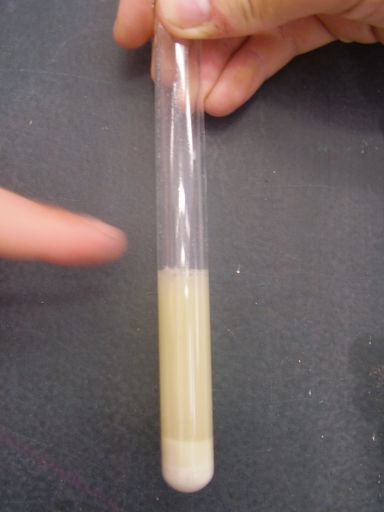 ZÁVĚR: Rozpustné sírany obsažené ve vodách se stanovují chloridem barnatým (případně dusičnanem olovnatým) titrací nebo gravimetricky.Úloha A. Důkaz síranůPOSTUP: Do zkumavky nalijeme asi 10 cm3 vzorku vody a přidáme asi 1 cm3 10% kyseliny chlorovodíkové a 1 cm3 10% roztoku chloridu barnatého.ZJIŠTĚNÍ: Po přidání roztoku chloridu barnatého se vytvoří bílá sraženina síranu barnatého (pokud vzorek obsahoval hodně síranů). Podle množství obsažených síranů ve vzorku vody vzniká jemné zakalení, střední zákal, nebo dojde k vytvoření sraženiny. Pokud nedojde k zakalení, necháme vzorek                         i s činidlem uložené ve stojanu na zkumavky a pozorujeme až po delší době.ZÁVĚR: Rozpustné sírany obsažené ve vodách se stanovují chloridem barnatým (případně dusičnanem olovnatým) titrací nebo gravimetricky.Úloha A. Důkaz síranůPOSTUP: Do zkumavky nalijeme asi 10 cm3 vzorku vody a přidáme asi 1 cm3 10% kyseliny chlorovodíkové a 1 cm3 10% roztoku chloridu barnatého.ZJIŠTĚNÍ: Po přidání roztoku chloridu barnatého se vytvoří bílá sraženina síranu barnatého (pokud vzorek obsahoval hodně síranů). Podle množství obsažených síranů ve vzorku vody vzniká jemné zakalení, střední zákal, nebo dojde k vytvoření sraženiny. Pokud nedojde k zakalení, necháme vzorek                         i s činidlem uložené ve stojanu na zkumavky a pozorujeme až po delší době.ZÁVĚR: Rozpustné sírany obsažené ve vodách se stanovují chloridem barnatým (případně dusičnanem olovnatým) titrací nebo gravimetricky.Úloha A. Důkaz síranůPOSTUP: Do zkumavky nalijeme asi 10 cm3 vzorku vody a přidáme asi 1 cm3 10% kyseliny chlorovodíkové a 1 cm3 10% roztoku chloridu barnatého.ZJIŠTĚNÍ: Po přidání roztoku chloridu barnatého se vytvoří bílá sraženina síranu barnatého (pokud vzorek obsahoval hodně síranů). Podle množství obsažených síranů ve vzorku vody vzniká jemné zakalení, střední zákal, nebo dojde k vytvoření sraženiny. Pokud nedojde k zakalení, necháme vzorek                         i s činidlem uložené ve stojanu na zkumavky a pozorujeme až po delší době.ZÁVĚR: Rozpustné sírany obsažené ve vodách se stanovují chloridem barnatým (případně dusičnanem olovnatým) titrací nebo gravimetricky.Úloha B. Důkaz chloridůPOSTUP: K 5 cm3 vzorku vody ve zkumavce přidáme asi 1 cm3 10% kyseliny dusičné a pár kapek              2% roztoku dusičnanu stříbrného.ZJIŠTĚNÍ: Reakcí s dusičnanem stříbrným vzniká bílý zákal nebo až bílá sraženina chloridu stříbrného, což záleží na množství chloridů obsažených ve vzorku vody. Pokud nevzniká ani zákal, ani sraženina i po 24 hodinách působení činidla, vzorek vody neobsahuje žádné chloridy.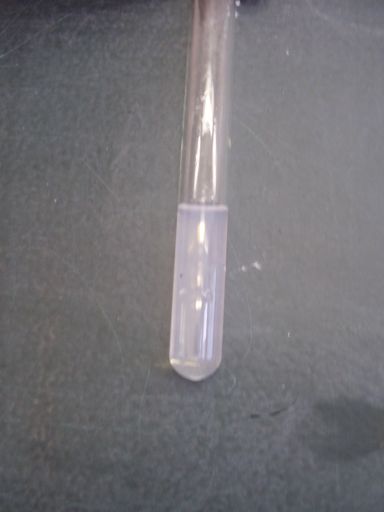 ZÁVĚR: dnes je všeobecně vysoký výskyt chloridů v přírodě a další zvýšení vzniká splachem hnojiv z polí a soli z posypu silnic používaném v zimním období.POZNÁMKA: Přesnější měření se provádějí argentometricky a merkurimetricky.Úloha B. Důkaz chloridůPOSTUP: K 5 cm3 vzorku vody ve zkumavce přidáme asi 1 cm3 10% kyseliny dusičné a pár kapek              2% roztoku dusičnanu stříbrného.ZJIŠTĚNÍ: Reakcí s dusičnanem stříbrným vzniká bílý zákal nebo až bílá sraženina chloridu stříbrného, což záleží na množství chloridů obsažených ve vzorku vody. Pokud nevzniká ani zákal, ani sraženina i po 24 hodinách působení činidla, vzorek vody neobsahuje žádné chloridy.ZÁVĚR: dnes je všeobecně vysoký výskyt chloridů v přírodě a další zvýšení vzniká splachem hnojiv z polí a soli z posypu silnic používaném v zimním období.POZNÁMKA: Přesnější měření se provádějí argentometricky a merkurimetricky.Úloha B. Důkaz chloridůPOSTUP: K 5 cm3 vzorku vody ve zkumavce přidáme asi 1 cm3 10% kyseliny dusičné a pár kapek              2% roztoku dusičnanu stříbrného.ZJIŠTĚNÍ: Reakcí s dusičnanem stříbrným vzniká bílý zákal nebo až bílá sraženina chloridu stříbrného, což záleží na množství chloridů obsažených ve vzorku vody. Pokud nevzniká ani zákal, ani sraženina i po 24 hodinách působení činidla, vzorek vody neobsahuje žádné chloridy.ZÁVĚR: dnes je všeobecně vysoký výskyt chloridů v přírodě a další zvýšení vzniká splachem hnojiv z polí a soli z posypu silnic používaném v zimním období.POZNÁMKA: Přesnější měření se provádějí argentometricky a merkurimetricky.Úloha B. Důkaz chloridůPOSTUP: K 5 cm3 vzorku vody ve zkumavce přidáme asi 1 cm3 10% kyseliny dusičné a pár kapek              2% roztoku dusičnanu stříbrného.ZJIŠTĚNÍ: Reakcí s dusičnanem stříbrným vzniká bílý zákal nebo až bílá sraženina chloridu stříbrného, což záleží na množství chloridů obsažených ve vzorku vody. Pokud nevzniká ani zákal, ani sraženina i po 24 hodinách působení činidla, vzorek vody neobsahuje žádné chloridy.ZÁVĚR: dnes je všeobecně vysoký výskyt chloridů v přírodě a další zvýšení vzniká splachem hnojiv z polí a soli z posypu silnic používaném v zimním období.POZNÁMKA: Přesnější měření se provádějí argentometricky a merkurimetricky.Úloha C. Důkaz dusičnanůPOSTUP: K 5 cm3 vzorku vody ve zkumavce přidáme asi 0,1 cm3 roztoku difenylaminu v koncentrované kyselině sírové (pozor žíravina!).ZJIŠTĚNÍ: vzniká modrý produkt, který je výsledkem působení obsažených dusičnanů na difenylamin. Zbarvení může vznikat pomalu až po několika hodinách.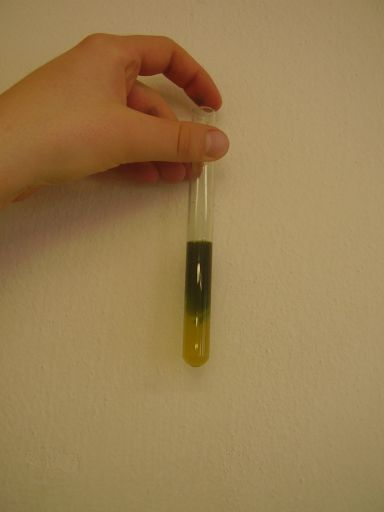 ZÁVĚR: ve volném prostředí vznikají dusičnany při nitrifikaci amoniakálního dusíku. Zdrojem  jsou splachy z polí hnojených dusíkatými hnojivy.POZNÁMKA: Dusičnany nejsou pro člověka zvláště škodlivé, ale v zažívacím traktu se mikrobiálně redukují na jedovaté dusitany. Z těchto důvodů je v pitné vodě a potravinách jejich obsah limitován normami (50 mg/l).Úloha C. Důkaz dusičnanůPOSTUP: K 5 cm3 vzorku vody ve zkumavce přidáme asi 0,1 cm3 roztoku difenylaminu v koncentrované kyselině sírové (pozor žíravina!).ZJIŠTĚNÍ: vzniká modrý produkt, který je výsledkem působení obsažených dusičnanů na difenylamin. Zbarvení může vznikat pomalu až po několika hodinách.ZÁVĚR: ve volném prostředí vznikají dusičnany při nitrifikaci amoniakálního dusíku. Zdrojem  jsou splachy z polí hnojených dusíkatými hnojivy.POZNÁMKA: Dusičnany nejsou pro člověka zvláště škodlivé, ale v zažívacím traktu se mikrobiálně redukují na jedovaté dusitany. Z těchto důvodů je v pitné vodě a potravinách jejich obsah limitován normami (50 mg/l).Úloha C. Důkaz dusičnanůPOSTUP: K 5 cm3 vzorku vody ve zkumavce přidáme asi 0,1 cm3 roztoku difenylaminu v koncentrované kyselině sírové (pozor žíravina!).ZJIŠTĚNÍ: vzniká modrý produkt, který je výsledkem působení obsažených dusičnanů na difenylamin. Zbarvení může vznikat pomalu až po několika hodinách.ZÁVĚR: ve volném prostředí vznikají dusičnany při nitrifikaci amoniakálního dusíku. Zdrojem  jsou splachy z polí hnojených dusíkatými hnojivy.POZNÁMKA: Dusičnany nejsou pro člověka zvláště škodlivé, ale v zažívacím traktu se mikrobiálně redukují na jedovaté dusitany. Z těchto důvodů je v pitné vodě a potravinách jejich obsah limitován normami (50 mg/l).Úloha C. Důkaz dusičnanůPOSTUP: K 5 cm3 vzorku vody ve zkumavce přidáme asi 0,1 cm3 roztoku difenylaminu v koncentrované kyselině sírové (pozor žíravina!).ZJIŠTĚNÍ: vzniká modrý produkt, který je výsledkem působení obsažených dusičnanů na difenylamin. Zbarvení může vznikat pomalu až po několika hodinách.ZÁVĚR: ve volném prostředí vznikají dusičnany při nitrifikaci amoniakálního dusíku. Zdrojem  jsou splachy z polí hnojených dusíkatými hnojivy.POZNÁMKA: Dusičnany nejsou pro člověka zvláště škodlivé, ale v zažívacím traktu se mikrobiálně redukují na jedovaté dusitany. Z těchto důvodů je v pitné vodě a potravinách jejich obsah limitován normami (50 mg/l).Úloha D. Důkaz amoniakuPOSTUP: K 5 cm3 vzorku vody ve zkumavce přikápneme několik kapek Nesslerova činidla.ZJIŠTĚNÍ: Reakcí s činidlem vzniká žlutooranžové zabarvení.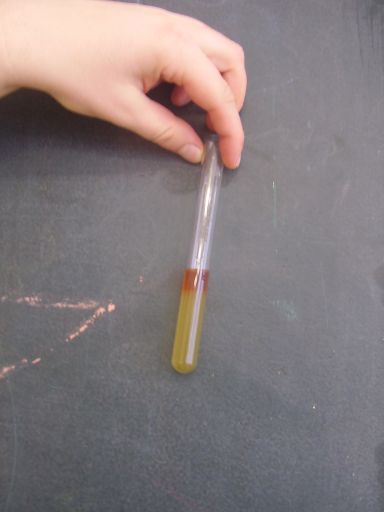 ZÁVĚR: Amoniak se uvolňuje rozkladem rostlinných a živočišných zbytků. Jeho dobrá rozpustnost ve vodě je příčinou znečištění vod ve studních. Důkaz je indikací fekálního znečištění vod.POZNÁMKA: Výsledné zabarvení (za 24 hodin) můžeme porovnat s naředěnými vodnými roztoky amoniaku určitých koncentrací. Přesná stanovení využívají metody absorpční spektrofotometrie.Úloha D. Důkaz amoniakuPOSTUP: K 5 cm3 vzorku vody ve zkumavce přikápneme několik kapek Nesslerova činidla.ZJIŠTĚNÍ: Reakcí s činidlem vzniká žlutooranžové zabarvení.ZÁVĚR: Amoniak se uvolňuje rozkladem rostlinných a živočišných zbytků. Jeho dobrá rozpustnost ve vodě je příčinou znečištění vod ve studních. Důkaz je indikací fekálního znečištění vod.POZNÁMKA: Výsledné zabarvení (za 24 hodin) můžeme porovnat s naředěnými vodnými roztoky amoniaku určitých koncentrací. Přesná stanovení využívají metody absorpční spektrofotometrie.Úloha D. Důkaz amoniakuPOSTUP: K 5 cm3 vzorku vody ve zkumavce přikápneme několik kapek Nesslerova činidla.ZJIŠTĚNÍ: Reakcí s činidlem vzniká žlutooranžové zabarvení.ZÁVĚR: Amoniak se uvolňuje rozkladem rostlinných a živočišných zbytků. Jeho dobrá rozpustnost ve vodě je příčinou znečištění vod ve studních. Důkaz je indikací fekálního znečištění vod.POZNÁMKA: Výsledné zabarvení (za 24 hodin) můžeme porovnat s naředěnými vodnými roztoky amoniaku určitých koncentrací. Přesná stanovení využívají metody absorpční spektrofotometrie.Úloha D. Důkaz amoniakuPOSTUP: K 5 cm3 vzorku vody ve zkumavce přikápneme několik kapek Nesslerova činidla.ZJIŠTĚNÍ: Reakcí s činidlem vzniká žlutooranžové zabarvení.ZÁVĚR: Amoniak se uvolňuje rozkladem rostlinných a živočišných zbytků. Jeho dobrá rozpustnost ve vodě je příčinou znečištění vod ve studních. Důkaz je indikací fekálního znečištění vod.POZNÁMKA: Výsledné zabarvení (za 24 hodin) můžeme porovnat s naředěnými vodnými roztoky amoniaku určitých koncentrací. Přesná stanovení využívají metody absorpční spektrofotometrie.Úloha E. Důkaz fenoluPOSTUP: K 5 cm3 vzorku vody ve zkumavce přidáme 1 cm3 roztoku chloridu železitého.ZJIŠTĚNÍ: Reakcí vzniká modrofialové zbarvení vzniklými produkty.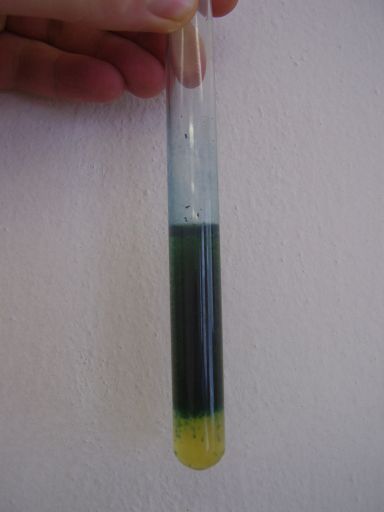 ZÁVĚR: K znečištění vod fenoly přispívají odpadní vody z provozů tepelného zpracování uhlí, rafinerií ropy, výrob pesticidů a různých organických chemikálií. Fenoly ve vodě zhoršují senzorické vlastnosti pitné vody (vnímané smysly), zvláště chuťové.Úloha E. Důkaz fenoluPOSTUP: K 5 cm3 vzorku vody ve zkumavce přidáme 1 cm3 roztoku chloridu železitého.ZJIŠTĚNÍ: Reakcí vzniká modrofialové zbarvení vzniklými produkty.ZÁVĚR: K znečištění vod fenoly přispívají odpadní vody z provozů tepelného zpracování uhlí, rafinerií ropy, výrob pesticidů a různých organických chemikálií. Fenoly ve vodě zhoršují senzorické vlastnosti pitné vody (vnímané smysly), zvláště chuťové.Úloha E. Důkaz fenoluPOSTUP: K 5 cm3 vzorku vody ve zkumavce přidáme 1 cm3 roztoku chloridu železitého.ZJIŠTĚNÍ: Reakcí vzniká modrofialové zbarvení vzniklými produkty.ZÁVĚR: K znečištění vod fenoly přispívají odpadní vody z provozů tepelného zpracování uhlí, rafinerií ropy, výrob pesticidů a různých organických chemikálií. Fenoly ve vodě zhoršují senzorické vlastnosti pitné vody (vnímané smysly), zvláště chuťové.Úloha E. Důkaz fenoluPOSTUP: K 5 cm3 vzorku vody ve zkumavce přidáme 1 cm3 roztoku chloridu železitého.ZJIŠTĚNÍ: Reakcí vzniká modrofialové zbarvení vzniklými produkty.ZÁVĚR: K znečištění vod fenoly přispívají odpadní vody z provozů tepelného zpracování uhlí, rafinerií ropy, výrob pesticidů a různých organických chemikálií. Fenoly ve vodě zhoršují senzorické vlastnosti pitné vody (vnímané smysly), zvláště chuťové.Úloha F: Důkazy kovůa) DŮKAZ HOŘČÍKUPOSTUP: Do zkumavky nalijeme 10 cm3 vzorku vody a přilijeme asi 1 cm3 kyseliny chlorovodíkové. Zkumavku uzavřeme zátkou a její obsah intenzivně protřepáváme po dobu 2 minut. Potom přilijeme 3 cm3 hydroxidu sodného  a 1 cm3 chinalizarinu.ZJIŠTĚNÍ: Po přidání chinalizarinu vzniká modré zabarvení. Různá intenzita modrého zbarvení je závislá na obsahu hořečnatých iontů ve vzorku vody. Pokud zbarvení nevznikne hned, uložíme zkumavku s obsahem do stojanu na zkumavky a vrátíme se k výsledku za delší dobu.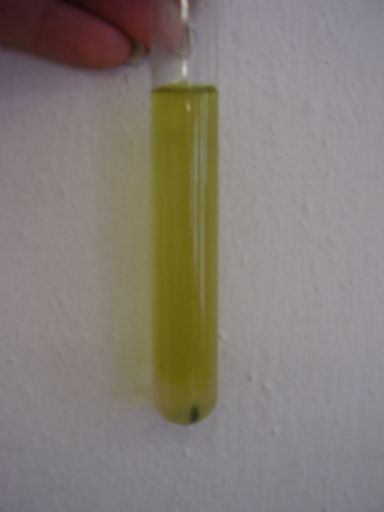 b) DŮKAZ ŽELEZAPOSTUP: Do zkumavky nalijeme 10 cm3 vzorku vody a přidáme 1 cm3 10% kyseliny chlorovodíkové a 1 cm3 2% červené krevní soli.ZJIŠTĚNÍ: Vzorek se zbarví modře, pokud obsahuje železnaté ionty. Na výsledek je nutné někdy čekat  i delší dobu.c) DŮKAZ VÁPNÍKU A SODÍKUPOSTUP: Do odpařovací misky nalijeme asi 5 cm3 vzorku vody a odpaříme na keramické síťce nad kahanem, propanbutanovým hořákem nebo plynovým sporákem. Na získaný odparek nakapeme tři až pět kapek kyseliny chlorovodíkové. Po reakci provádíme důkaz v plameni, kdy do roztoku ponoříme konec tuhy a ten potom zasuneme do nesvítivé části plamene.ZJIŠTĚNÍ: Šumění po nakapání kyseliny na odparek dokazuje přítomnost a následující rozklad uhličitanů. Oranžové zbarvení plamene dokazuje ionty vápníku, žluté zbarvení ionty sodíku.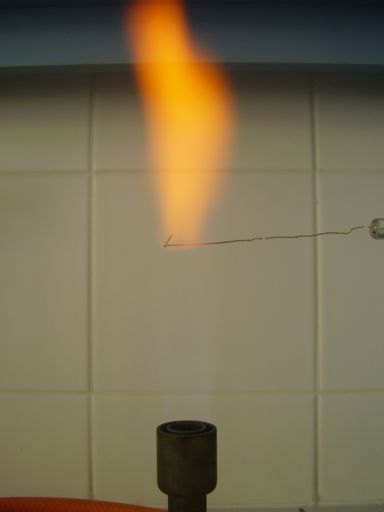 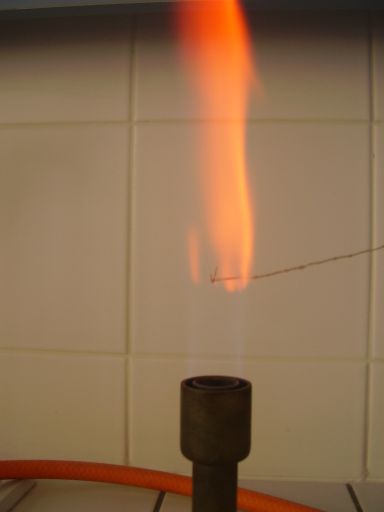                                        Důkaz sodíku                                                                            Důkaz vápníkuPoznámka: Přesné stanovení kovů (sodíku, draslíku, vápníku, hořčíku, železa, hliníku, mědi, zinku aj.) ve vzorcích vod se provádí např. chelatometricky, emisní plamenovou fotometrií, absorpční spektrofotometrií, polarograficky aj. Úloha F: Důkazy kovůa) DŮKAZ HOŘČÍKUPOSTUP: Do zkumavky nalijeme 10 cm3 vzorku vody a přilijeme asi 1 cm3 kyseliny chlorovodíkové. Zkumavku uzavřeme zátkou a její obsah intenzivně protřepáváme po dobu 2 minut. Potom přilijeme 3 cm3 hydroxidu sodného  a 1 cm3 chinalizarinu.ZJIŠTĚNÍ: Po přidání chinalizarinu vzniká modré zabarvení. Různá intenzita modrého zbarvení je závislá na obsahu hořečnatých iontů ve vzorku vody. Pokud zbarvení nevznikne hned, uložíme zkumavku s obsahem do stojanu na zkumavky a vrátíme se k výsledku za delší dobu.b) DŮKAZ ŽELEZAPOSTUP: Do zkumavky nalijeme 10 cm3 vzorku vody a přidáme 1 cm3 10% kyseliny chlorovodíkové a 1 cm3 2% červené krevní soli.ZJIŠTĚNÍ: Vzorek se zbarví modře, pokud obsahuje železnaté ionty. Na výsledek je nutné někdy čekat  i delší dobu.c) DŮKAZ VÁPNÍKU A SODÍKUPOSTUP: Do odpařovací misky nalijeme asi 5 cm3 vzorku vody a odpaříme na keramické síťce nad kahanem, propanbutanovým hořákem nebo plynovým sporákem. Na získaný odparek nakapeme tři až pět kapek kyseliny chlorovodíkové. Po reakci provádíme důkaz v plameni, kdy do roztoku ponoříme konec tuhy a ten potom zasuneme do nesvítivé části plamene.ZJIŠTĚNÍ: Šumění po nakapání kyseliny na odparek dokazuje přítomnost a následující rozklad uhličitanů. Oranžové zbarvení plamene dokazuje ionty vápníku, žluté zbarvení ionty sodíku.                                       Důkaz sodíku                                                                            Důkaz vápníkuPoznámka: Přesné stanovení kovů (sodíku, draslíku, vápníku, hořčíku, železa, hliníku, mědi, zinku aj.) ve vzorcích vod se provádí např. chelatometricky, emisní plamenovou fotometrií, absorpční spektrofotometrií, polarograficky aj. Úloha F: Důkazy kovůa) DŮKAZ HOŘČÍKUPOSTUP: Do zkumavky nalijeme 10 cm3 vzorku vody a přilijeme asi 1 cm3 kyseliny chlorovodíkové. Zkumavku uzavřeme zátkou a její obsah intenzivně protřepáváme po dobu 2 minut. Potom přilijeme 3 cm3 hydroxidu sodného  a 1 cm3 chinalizarinu.ZJIŠTĚNÍ: Po přidání chinalizarinu vzniká modré zabarvení. Různá intenzita modrého zbarvení je závislá na obsahu hořečnatých iontů ve vzorku vody. Pokud zbarvení nevznikne hned, uložíme zkumavku s obsahem do stojanu na zkumavky a vrátíme se k výsledku za delší dobu.b) DŮKAZ ŽELEZAPOSTUP: Do zkumavky nalijeme 10 cm3 vzorku vody a přidáme 1 cm3 10% kyseliny chlorovodíkové a 1 cm3 2% červené krevní soli.ZJIŠTĚNÍ: Vzorek se zbarví modře, pokud obsahuje železnaté ionty. Na výsledek je nutné někdy čekat  i delší dobu.c) DŮKAZ VÁPNÍKU A SODÍKUPOSTUP: Do odpařovací misky nalijeme asi 5 cm3 vzorku vody a odpaříme na keramické síťce nad kahanem, propanbutanovým hořákem nebo plynovým sporákem. Na získaný odparek nakapeme tři až pět kapek kyseliny chlorovodíkové. Po reakci provádíme důkaz v plameni, kdy do roztoku ponoříme konec tuhy a ten potom zasuneme do nesvítivé části plamene.ZJIŠTĚNÍ: Šumění po nakapání kyseliny na odparek dokazuje přítomnost a následující rozklad uhličitanů. Oranžové zbarvení plamene dokazuje ionty vápníku, žluté zbarvení ionty sodíku.                                       Důkaz sodíku                                                                            Důkaz vápníkuPoznámka: Přesné stanovení kovů (sodíku, draslíku, vápníku, hořčíku, železa, hliníku, mědi, zinku aj.) ve vzorcích vod se provádí např. chelatometricky, emisní plamenovou fotometrií, absorpční spektrofotometrií, polarograficky aj. Úloha F: Důkazy kovůa) DŮKAZ HOŘČÍKUPOSTUP: Do zkumavky nalijeme 10 cm3 vzorku vody a přilijeme asi 1 cm3 kyseliny chlorovodíkové. Zkumavku uzavřeme zátkou a její obsah intenzivně protřepáváme po dobu 2 minut. Potom přilijeme 3 cm3 hydroxidu sodného  a 1 cm3 chinalizarinu.ZJIŠTĚNÍ: Po přidání chinalizarinu vzniká modré zabarvení. Různá intenzita modrého zbarvení je závislá na obsahu hořečnatých iontů ve vzorku vody. Pokud zbarvení nevznikne hned, uložíme zkumavku s obsahem do stojanu na zkumavky a vrátíme se k výsledku za delší dobu.b) DŮKAZ ŽELEZAPOSTUP: Do zkumavky nalijeme 10 cm3 vzorku vody a přidáme 1 cm3 10% kyseliny chlorovodíkové a 1 cm3 2% červené krevní soli.ZJIŠTĚNÍ: Vzorek se zbarví modře, pokud obsahuje železnaté ionty. Na výsledek je nutné někdy čekat  i delší dobu.c) DŮKAZ VÁPNÍKU A SODÍKUPOSTUP: Do odpařovací misky nalijeme asi 5 cm3 vzorku vody a odpaříme na keramické síťce nad kahanem, propanbutanovým hořákem nebo plynovým sporákem. Na získaný odparek nakapeme tři až pět kapek kyseliny chlorovodíkové. Po reakci provádíme důkaz v plameni, kdy do roztoku ponoříme konec tuhy a ten potom zasuneme do nesvítivé části plamene.ZJIŠTĚNÍ: Šumění po nakapání kyseliny na odparek dokazuje přítomnost a následující rozklad uhličitanů. Oranžové zbarvení plamene dokazuje ionty vápníku, žluté zbarvení ionty sodíku.                                       Důkaz sodíku                                                                            Důkaz vápníkuPoznámka: Přesné stanovení kovů (sodíku, draslíku, vápníku, hořčíku, železa, hliníku, mědi, zinku aj.) ve vzorcích vod se provádí např. chelatometricky, emisní plamenovou fotometrií, absorpční spektrofotometrií, polarograficky aj. ÚKOLY A OTÁZKY:Za pomocí učebního textu, encyklopedie a systému nerostů doplň chemické vzorce uvedených nerostů:ÚKOLY A OTÁZKY:Za pomocí učebního textu, encyklopedie a systému nerostů doplň chemické vzorce uvedených nerostů:ÚKOLY A OTÁZKY:Za pomocí učebního textu, encyklopedie a systému nerostů doplň chemické vzorce uvedených nerostů:ÚKOLY A OTÁZKY:Za pomocí učebního textu, encyklopedie a systému nerostů doplň chemické vzorce uvedených nerostů:NerostChemický vzorecNerostChemický vzorecVápenecCaCO3KazivecCaF2SádrovecCaSO4.2 H2OKrevelFe2O3 . n H2OSylvínKClMagnetovecFe3O4KalcitCaCO3PyritFeS2HalitNaClChalkopyritCuFeS2GalenitPbSSfaleritZnSPOKUSČÍSLO 1ZKOUŠKA HMATEM KE ZJIŠTĚNÍ DRUHU PŮDYČASOVÁ DOTACE: 10 minutCÍL POKUSU:Studenti si zkoumáním vzorků půdy určí její druhy.ZAŘAZENÍ DO RVP:ANORGANICKÁ CHEMIE – směsiZEMĚPIS – druhy půdCÍL POKUSU:Studenti si zkoumáním vzorků půdy určí její druhy.ZAŘAZENÍ DO RVP:ANORGANICKÁ CHEMIE – směsiZEMĚPIS – druhy půdCÍL POKUSU:Studenti si zkoumáním vzorků půdy určí její druhy.ZAŘAZENÍ DO RVP:ANORGANICKÁ CHEMIE – směsiZEMĚPIS – druhy půdPOMŮCKY A LABORATORNÍ SKLO:vzorky různých druhů půd, hodinová skla (3 ks), voda ve střičcePOMŮCKY A LABORATORNÍ SKLO:vzorky různých druhů půd, hodinová skla (3 ks), voda ve střičcePOMŮCKY A LABORATORNÍ SKLO:vzorky různých druhů půd, hodinová skla (3 ks), voda ve střičceVLASTNÍ POSTUP:Navlhčíme si půdu. Mírně navlhčenou půdu rozemneme mezi placem a ukazováčkem. Potom celou rukou zkoušíme půdu hníst, formovat a všímáme si, zda se ruka ušpiní.VLASTNÍ POSTUP:Navlhčíme si půdu. Mírně navlhčenou půdu rozemneme mezi placem a ukazováčkem. Potom celou rukou zkoušíme půdu hníst, formovat a všímáme si, zda se ruka ušpiní.VLASTNÍ POSTUP:Navlhčíme si půdu. Mírně navlhčenou půdu rozemneme mezi placem a ukazováčkem. Potom celou rukou zkoušíme půdu hníst, formovat a všímáme si, zda se ruka ušpiní.APARATURA: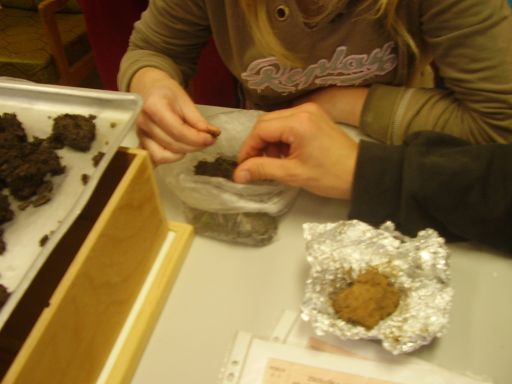 APARATURA:APARATURA:ZJIŠTĚNÍ:Vzorky půdy vzbuzují různé hmatové pocity, rovněž tvárnost a umazání ruky jsou u různých vzorků rozdílné.ZJIŠTĚNÍ:Vzorky půdy vzbuzují různé hmatové pocity, rovněž tvárnost a umazání ruky jsou u různých vzorků rozdílné.ZJIŠTĚNÍ:Vzorky půdy vzbuzují různé hmatové pocity, rovněž tvárnost a umazání ruky jsou u různých vzorků rozdílné.ZÁVĚR:Podle tabulky můžeme zkouškou hmatem určit rychle a přibližně správně různé druhy půdy. Výsledky jsou ale jen orientační.ZÁVĚR:Podle tabulky můžeme zkouškou hmatem určit rychle a přibližně správně různé druhy půdy. Výsledky jsou ale jen orientační.ZÁVĚR:Podle tabulky můžeme zkouškou hmatem určit rychle a přibližně správně různé druhy půdy. Výsledky jsou ale jen orientační.ÚKOLY A OTÁZKY:1. Jaké druhy půd rozlišujeme?2. Která z půd je nejlépe tvárlivá? Která naopak je nejméně tvárlivá?3. U které půdy je nejmenší pravděpodobnost, že se umažeme?ÚKOLY A OTÁZKY:1. Jaké druhy půd rozlišujeme?2. Která z půd je nejlépe tvárlivá? Která naopak je nejméně tvárlivá?3. U které půdy je nejmenší pravděpodobnost, že se umažeme?ÚKOLY A OTÁZKY:1. Jaké druhy půd rozlišujeme?2. Která z půd je nejlépe tvárlivá? Která naopak je nejméně tvárlivá?3. U které půdy je nejmenší pravděpodobnost, že se umažeme?POKUS ČÍSLO 2URČENÍ NEROSTŮ V PŮDĚČASOVÁ DOTACE:10 minutCÍL POKUSU:  Studenti si osvojí metody způsobu zjišťování a určování nerostů v půdě.ZAŘAZENÍ DO RVP:ANORGANICKÁ CHEMIE – směsiZEMĚPIS – druhy půdBIOLOGIE - nerostyCÍL POKUSU:  Studenti si osvojí metody způsobu zjišťování a určování nerostů v půdě.ZAŘAZENÍ DO RVP:ANORGANICKÁ CHEMIE – směsiZEMĚPIS – druhy půdBIOLOGIE - nerostyCÍL POKUSU:  Studenti si osvojí metody způsobu zjišťování a určování nerostů v půdě.ZAŘAZENÍ DO RVP:ANORGANICKÁ CHEMIE – směsiZEMĚPIS – druhy půdBIOLOGIE - nerostyPOMŮCKY A LABORATORNÍ SKLO:  Skleněná tabulka (3 ks), lupa, lžička (3 ks), milimetrový papír, půdní vzorky vysušené na vzduchu /l lžíce/, voda ve střičcePOMŮCKY A LABORATORNÍ SKLO:  Skleněná tabulka (3 ks), lupa, lžička (3 ks), milimetrový papír, půdní vzorky vysušené na vzduchu /l lžíce/, voda ve střičcePOMŮCKY A LABORATORNÍ SKLO:  Skleněná tabulka (3 ks), lupa, lžička (3 ks), milimetrový papír, půdní vzorky vysušené na vzduchu /l lžíce/, voda ve střičceVLASTNÍ POSTUP:  Skleněnou tabulku položíme na milimetrový papír. Na tabulce rozmícháme v malém množství vody špetku půdního vzorku. Lupou pozorujeme jednotlivé částice půdy a na milimetrovém papíru zjistíme jejich velikost. VLASTNÍ POSTUP:  Skleněnou tabulku položíme na milimetrový papír. Na tabulce rozmícháme v malém množství vody špetku půdního vzorku. Lupou pozorujeme jednotlivé částice půdy a na milimetrovém papíru zjistíme jejich velikost. VLASTNÍ POSTUP:  Skleněnou tabulku položíme na milimetrový papír. Na tabulce rozmícháme v malém množství vody špetku půdního vzorku. Lupou pozorujeme jednotlivé částice půdy a na milimetrovém papíru zjistíme jejich velikost. APARATURA: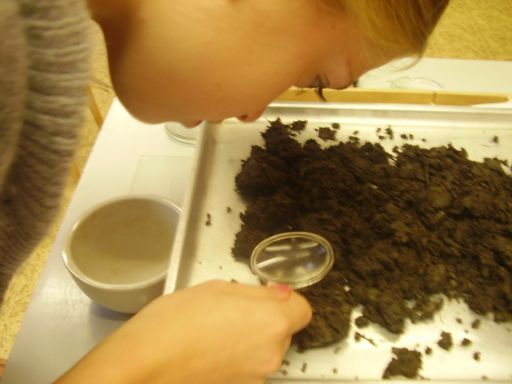 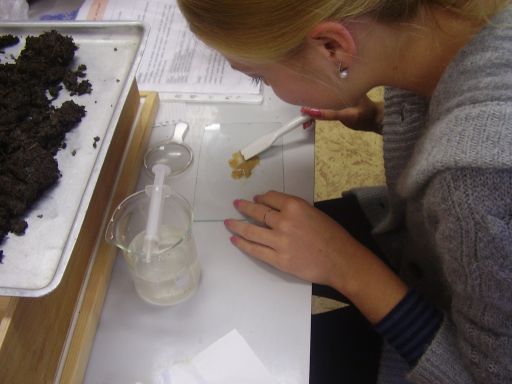 APARATURA:APARATURA:ZJIŠTĚNÍ:  Rozmícháním ve vodě se jednotlivé částice původního vzorku od sebe odloučí a jsou dobře viditelné. Lupou rozeznáme kromě rostlinných a živočišných zbytků i nerostné součásti, jež mají rozličnou velikost, tvar a barvu. Nejdůležitější nerosty můžeme určit podle níže uvedených znaků.ZJIŠTĚNÍ:  Rozmícháním ve vodě se jednotlivé částice původního vzorku od sebe odloučí a jsou dobře viditelné. Lupou rozeznáme kromě rostlinných a živočišných zbytků i nerostné součásti, jež mají rozličnou velikost, tvar a barvu. Nejdůležitější nerosty můžeme určit podle níže uvedených znaků.ZJIŠTĚNÍ:  Rozmícháním ve vodě se jednotlivé částice původního vzorku od sebe odloučí a jsou dobře viditelné. Lupou rozeznáme kromě rostlinných a živočišných zbytků i nerostné součásti, jež mají rozličnou velikost, tvar a barvu. Nejdůležitější nerosty můžeme určit podle níže uvedených znaků.ZÁVĚR: Horninový průzkum nám říká o tom, z jaké matečné horniny vznikla půda. Půda vzniká zvětráním hornin během dlouhé doby. Drobné nerostné součástky jsou zdrojem živin pro rostliny. Z nerostů zjištěných       v půdě lze usuzovat na to, jaké rostlinné živiny se v ní vyskytují.  Jednotlivé nerosty větrají nestejně rychle.ZÁVĚR: Horninový průzkum nám říká o tom, z jaké matečné horniny vznikla půda. Půda vzniká zvětráním hornin během dlouhé doby. Drobné nerostné součástky jsou zdrojem živin pro rostliny. Z nerostů zjištěných       v půdě lze usuzovat na to, jaké rostlinné živiny se v ní vyskytují.  Jednotlivé nerosty větrají nestejně rychle.ZÁVĚR: Horninový průzkum nám říká o tom, z jaké matečné horniny vznikla půda. Půda vzniká zvětráním hornin během dlouhé doby. Drobné nerostné součástky jsou zdrojem živin pro rostliny. Z nerostů zjištěných       v půdě lze usuzovat na to, jaké rostlinné živiny se v ní vyskytují.  Jednotlivé nerosty větrají nestejně rychle.ÚKOLY A OTÁZKY:1. Jaké složky půdy jsme schopni rozeznat pomocí lupy?2. Jak se jmenuje proces, při kterém vzniká půda?3. Proč jsou nerostné součásti v půdě důležité?ÚKOLY A OTÁZKY:1. Jaké složky půdy jsme schopni rozeznat pomocí lupy?2. Jak se jmenuje proces, při kterém vzniká půda?3. Proč jsou nerostné součásti v půdě důležité?ÚKOLY A OTÁZKY:1. Jaké složky půdy jsme schopni rozeznat pomocí lupy?2. Jak se jmenuje proces, při kterém vzniká půda?3. Proč jsou nerostné součásti v půdě důležité?POKUS ČÍSLO 3PROPUSTNOST PŮDYPRO VODUČASOVÁ DOTACE:30 minutCÍL POKUSU:  Studenti testují propustnost pro vodu u různých zkoumaných druhů půdy. ZAŘAZENÍ DO RVP:ANORGANICKÁ CHEMIE – směsi (půda, voda)ZEMĚPIS – druhy půdCÍL POKUSU:  Studenti testují propustnost pro vodu u různých zkoumaných druhů půdy. ZAŘAZENÍ DO RVP:ANORGANICKÁ CHEMIE – směsi (půda, voda)ZEMĚPIS – druhy půdCÍL POKUSU:  Studenti testují propustnost pro vodu u různých zkoumaných druhů půdy. ZAŘAZENÍ DO RVP:ANORGANICKÁ CHEMIE – směsi (půda, voda)ZEMĚPIS – druhy půdPOMŮCKY A LABORATORNÍ SKLO:  tři skleněné trubice, lepicí páska, gáza, odměrný válec 250 cm3, tři Petriho misky, 1 stojan, držáky              na trubice, fix na sklo, voda, hodinky, vzorky půdy vysušené na vzduchu, 3 odměrné zkumavky 25 cm3.POMŮCKY A LABORATORNÍ SKLO:  tři skleněné trubice, lepicí páska, gáza, odměrný válec 250 cm3, tři Petriho misky, 1 stojan, držáky              na trubice, fix na sklo, voda, hodinky, vzorky půdy vysušené na vzduchu, 3 odměrné zkumavky 25 cm3.POMŮCKY A LABORATORNÍ SKLO:  tři skleněné trubice, lepicí páska, gáza, odměrný válec 250 cm3, tři Petriho misky, 1 stojan, držáky              na trubice, fix na sklo, voda, hodinky, vzorky půdy vysušené na vzduchu, 3 odměrné zkumavky 25 cm3.VLASTNÍ POSTUP:  Jeden okraj skleněných trubic převážeme gázou a pevníme lepicí páskou. Trubice naplníme až po okraj půdními vzorky, upevníme je do stojanů a pod ně umístíme Petriho misky k zachycování prokapávající vody. Každý půdní vzorek prolijeme rovnoměrně 25 cm3 vody a pro každý zvlášť určíme pomocí hodinek    a odměrného válce:                     1.  Dobu, kdy odkápne první kapka.                     2.  Množství nakapané vody v intervalech 5, 10, 15 minut.                     3.  Dobu, kdy prosakování skončí.Zjištěné hodnoty srovnáme a zapíšeme podle vzoru:VLASTNÍ POSTUP:  Jeden okraj skleněných trubic převážeme gázou a pevníme lepicí páskou. Trubice naplníme až po okraj půdními vzorky, upevníme je do stojanů a pod ně umístíme Petriho misky k zachycování prokapávající vody. Každý půdní vzorek prolijeme rovnoměrně 25 cm3 vody a pro každý zvlášť určíme pomocí hodinek    a odměrného válce:                     1.  Dobu, kdy odkápne první kapka.                     2.  Množství nakapané vody v intervalech 5, 10, 15 minut.                     3.  Dobu, kdy prosakování skončí.Zjištěné hodnoty srovnáme a zapíšeme podle vzoru:VLASTNÍ POSTUP:  Jeden okraj skleněných trubic převážeme gázou a pevníme lepicí páskou. Trubice naplníme až po okraj půdními vzorky, upevníme je do stojanů a pod ně umístíme Petriho misky k zachycování prokapávající vody. Každý půdní vzorek prolijeme rovnoměrně 25 cm3 vody a pro každý zvlášť určíme pomocí hodinek    a odměrného válce:                     1.  Dobu, kdy odkápne první kapka.                     2.  Množství nakapané vody v intervalech 5, 10, 15 minut.                     3.  Dobu, kdy prosakování skončí.Zjištěné hodnoty srovnáme a zapíšeme podle vzoru:APARATURA: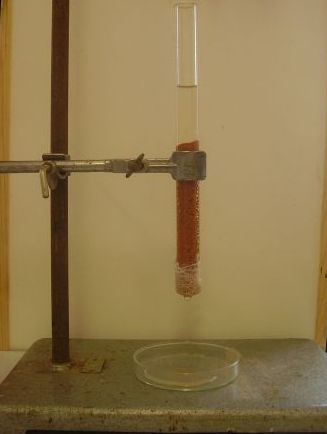 APARATURA:APARATURA:ZJIŠTĚNÍ:  Voda prosakuje různými druhy půd různou rychlostí. Čím je půda hrubozrnnější, tím rychleji propouští vodu. U hrubozrnné půdy je množství prosáklé vody největší.ZJIŠTĚNÍ:  Voda prosakuje různými druhy půd různou rychlostí. Čím je půda hrubozrnnější, tím rychleji propouští vodu. U hrubozrnné půdy je množství prosáklé vody největší.ZJIŠTĚNÍ:  Voda prosakuje různými druhy půd různou rychlostí. Čím je půda hrubozrnnější, tím rychleji propouští vodu. U hrubozrnné půdy je množství prosáklé vody největší.ZÁVĚR:  Propustnost půd je tím větší, čím jsou hrubozrnnější. Naproti tomu vodní jímavost (kapacita půd) je tím menší. Např. písčitá půda má velkou propustnost a malou jímavost, kdežto hlinitá půda je málo propustná a má velkou jímavost.ZÁVĚR:  Propustnost půd je tím větší, čím jsou hrubozrnnější. Naproti tomu vodní jímavost (kapacita půd) je tím menší. Např. písčitá půda má velkou propustnost a malou jímavost, kdežto hlinitá půda je málo propustná a má velkou jímavost.ZÁVĚR:  Propustnost půd je tím větší, čím jsou hrubozrnnější. Naproti tomu vodní jímavost (kapacita půd) je tím menší. Např. písčitá půda má velkou propustnost a malou jímavost, kdežto hlinitá půda je málo propustná a má velkou jímavost.ÚKOLY A OTÁZKY:1. Prosakuje voda u všech druhů půd stejně rychle?2. Čím je způsobena propustnost u půd? 3. U kterého druhu půdy je propustnost největší?ÚKOLY A OTÁZKY:1. Prosakuje voda u všech druhů půd stejně rychle?2. Čím je způsobena propustnost u půd? 3. U kterého druhu půdy je propustnost největší?ÚKOLY A OTÁZKY:1. Prosakuje voda u všech druhů půd stejně rychle?2. Čím je způsobena propustnost u půd? 3. U kterého druhu půdy je propustnost největší?POKUS ČÍSLO 4PŮDNÍ VZLÍNAVOSTČASOVÁ DOTACE:30 minutCÍL POKUSU:Studenti na základě praktického pokusu určí, jakou rychlostí stoupá voda v zkoumaných vzorcích půd (vzlínavost).Studenti odvodí druh půd u zkoumaných vzorků podle vzlínavosti vody.ZAŘAZENÍ DO RVP:ANORGANICKÁ CHEMIE – směsi (půda, voda)ZEMĚPIS – druhy půdCÍL POKUSU:Studenti na základě praktického pokusu určí, jakou rychlostí stoupá voda v zkoumaných vzorcích půd (vzlínavost).Studenti odvodí druh půd u zkoumaných vzorků podle vzlínavosti vody.ZAŘAZENÍ DO RVP:ANORGANICKÁ CHEMIE – směsi (půda, voda)ZEMĚPIS – druhy půdCÍL POKUSU:Studenti na základě praktického pokusu určí, jakou rychlostí stoupá voda v zkoumaných vzorcích půd (vzlínavost).Studenti odvodí druh půd u zkoumaných vzorků podle vzlínavosti vody.ZAŘAZENÍ DO RVP:ANORGANICKÁ CHEMIE – směsi (půda, voda)ZEMĚPIS – druhy půdPOMŮCKY A LABORATORNÍ SKLO: Skleněné trubice, gáza, lepicí páska, Pepiho misky (3 ks), stojan, držáky na trubice, hodinky, měřítko, vzorky vysušené půdy na vzduchu, voda.POMŮCKY A LABORATORNÍ SKLO: Skleněné trubice, gáza, lepicí páska, Pepiho misky (3 ks), stojan, držáky na trubice, hodinky, měřítko, vzorky vysušené půdy na vzduchu, voda.POMŮCKY A LABORATORNÍ SKLO: Skleněné trubice, gáza, lepicí páska, Pepiho misky (3 ks), stojan, držáky na trubice, hodinky, měřítko, vzorky vysušené půdy na vzduchu, voda.VLASTNÍ POSTUP:  Jeden z konců trubic překryjeme gázou a upevníme lepicí páskou. Trubice naplníme až po okraj půdními vzorky a několika nárazy půdní částečky co nejvíce setřeseme. Potom postavíme všechny válce svisle síťkou dolů upevněné ve stojanech do misek s vodou. Vodu podle potřeby do misek doléváme. Zjišťujeme výšku stoupající vody za 5, 10, 15 a zapíšeme ji do tabulky.VLASTNÍ POSTUP:  Jeden z konců trubic překryjeme gázou a upevníme lepicí páskou. Trubice naplníme až po okraj půdními vzorky a několika nárazy půdní částečky co nejvíce setřeseme. Potom postavíme všechny válce svisle síťkou dolů upevněné ve stojanech do misek s vodou. Vodu podle potřeby do misek doléváme. Zjišťujeme výšku stoupající vody za 5, 10, 15 a zapíšeme ji do tabulky.VLASTNÍ POSTUP:  Jeden z konců trubic překryjeme gázou a upevníme lepicí páskou. Trubice naplníme až po okraj půdními vzorky a několika nárazy půdní částečky co nejvíce setřeseme. Potom postavíme všechny válce svisle síťkou dolů upevněné ve stojanech do misek s vodou. Vodu podle potřeby do misek doléváme. Zjišťujeme výšku stoupající vody za 5, 10, 15 a zapíšeme ji do tabulky.APARATURA: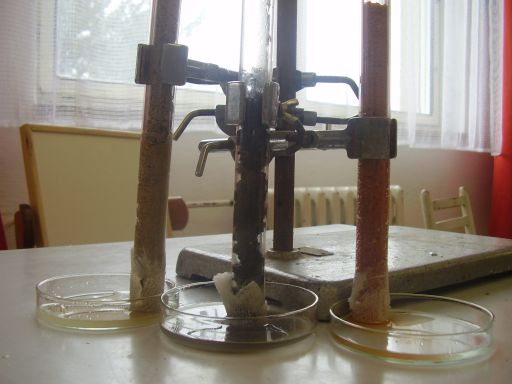 APARATURA:APARATURA:ZJIŠTĚNÍ:  Brzy po vnoření konců trubic do misek začne voda ve vzorcích půdy stoupat, a to různou rychlostí.  Ve vzorcích hrubozrnných stoupá zpočátku rychleji než v jemnozrnných, ale už v krátké době ji předstihne voda ve vzorcích jemnozrnných.ZJIŠTĚNÍ:  Brzy po vnoření konců trubic do misek začne voda ve vzorcích půdy stoupat, a to různou rychlostí.  Ve vzorcích hrubozrnných stoupá zpočátku rychleji než v jemnozrnných, ale už v krátké době ji předstihne voda ve vzorcích jemnozrnných.ZJIŠTĚNÍ:  Brzy po vnoření konců trubic do misek začne voda ve vzorcích půdy stoupat, a to různou rychlostí.  Ve vzorcích hrubozrnných stoupá zpočátku rychleji než v jemnozrnných, ale už v krátké době ji předstihne voda ve vzorcích jemnozrnných.ZÁVĚR:  Vzlínavostí stoupá voda z nižších vrstev do vyšších. Stoupání vody má velký význam zvláště v obdobích sucha. Kořeny rostlin mohou tak využít spodní vody.ZÁVĚR:  Vzlínavostí stoupá voda z nižších vrstev do vyšších. Stoupání vody má velký význam zvláště v obdobích sucha. Kořeny rostlin mohou tak využít spodní vody.ZÁVĚR:  Vzlínavostí stoupá voda z nižších vrstev do vyšších. Stoupání vody má velký význam zvláště v obdobích sucha. Kořeny rostlin mohou tak využít spodní vody.ÚKOLY A OTÁZKY:1. Jakým směrem se pohybuje voda při vzlínavosti?2. Jaký význam má vzlínavost vody pro rostliny?3. U jakého druhu půdy voda vzlíná nejrychleji?ÚKOLY A OTÁZKY:1. Jakým směrem se pohybuje voda při vzlínavosti?2. Jaký význam má vzlínavost vody pro rostliny?3. U jakého druhu půdy voda vzlíná nejrychleji?ÚKOLY A OTÁZKY:1. Jakým směrem se pohybuje voda při vzlínavosti?2. Jaký význam má vzlínavost vody pro rostliny?3. U jakého druhu půdy voda vzlíná nejrychleji?POKUS ČÍSLO 5REAKCE PŮDY  -  pHČASOVÁ DOTACE: 10 minutCÍL POKUSU:  Studenti si vyzkouší metodu jak stanovit kyselou či zásaditou reakci půdy a odvodí vlivy, které mohly tyto reakce způsobit. ZAŘAZENÍ DO RVP:ANORGANICKÁ CHEMIE – směsi (půda, voda), pHZEMĚPIS – druhy půdCÍL POKUSU:  Studenti si vyzkouší metodu jak stanovit kyselou či zásaditou reakci půdy a odvodí vlivy, které mohly tyto reakce způsobit. ZAŘAZENÍ DO RVP:ANORGANICKÁ CHEMIE – směsi (půda, voda), pHZEMĚPIS – druhy půdCÍL POKUSU:  Studenti si vyzkouší metodu jak stanovit kyselou či zásaditou reakci půdy a odvodí vlivy, které mohly tyto reakce způsobit. ZAŘAZENÍ DO RVP:ANORGANICKÁ CHEMIE – směsi (půda, voda), pHZEMĚPIS – druhy půdPOMŮCKY A LABORATORNÍ SKLO:  Kádinka (150 cm3, 3 ks), lžička, skleněná tyčinka, universální  pH indikátorový papírek,barevná stupnice pH, indikátorové papírky PHAN Lachema (rozsah 3,9 – 5,4; 6,0 – 7,5; 6,6 – 8,1; 7,3 – 8,8; 9,2 – 11; 11 – 12; 11 – 13,1), destilovaná voda, vzorky půdy vysušené na vzduchu.POMŮCKY A LABORATORNÍ SKLO:  Kádinka (150 cm3, 3 ks), lžička, skleněná tyčinka, universální  pH indikátorový papírek,barevná stupnice pH, indikátorové papírky PHAN Lachema (rozsah 3,9 – 5,4; 6,0 – 7,5; 6,6 – 8,1; 7,3 – 8,8; 9,2 – 11; 11 – 12; 11 – 13,1), destilovaná voda, vzorky půdy vysušené na vzduchu.POMŮCKY A LABORATORNÍ SKLO:  Kádinka (150 cm3, 3 ks), lžička, skleněná tyčinka, universální  pH indikátorový papírek,barevná stupnice pH, indikátorové papírky PHAN Lachema (rozsah 3,9 – 5,4; 6,0 – 7,5; 6,6 – 8,1; 7,3 – 8,8; 9,2 – 11; 11 – 12; 11 – 13,1), destilovaná voda, vzorky půdy vysušené na vzduchu.VLASTNÍ POSTUP:  V kádince připravíme suspenzi půdního roztoku z 20 g půdy a 50 cm3 destilované vody důkladným promícháním a protřepáním. Po usazení půdních částeček zkoušíme vodu z půdního výluhu napřed univerzálním papírkem a potom přesněji indikátorovým papírkem PHAN Lachema.Stanovení pH univerzálním indikátorovým papírkem:Utrhneme kousek univerzálního papírku a ponoříme jej do půdního výluhu. Podle stupnice a zbarvení papírku zjistíme orientační hodnotu pH.Zkouška indikátorovým papírkem PHAN Lachema:Proužek papírku, který odpovídá zjištěnému pH, ponoříme do půdního výluhu asi na jednu vteřinu        a srovnáme změnu barvy středního příčného proužku s indikátorem se sousedními barevnými proužky. Hodnotu pH stanovíme podle srovnávací barvy shodné s barvou indikátoru na středním proužku.VLASTNÍ POSTUP:  V kádince připravíme suspenzi půdního roztoku z 20 g půdy a 50 cm3 destilované vody důkladným promícháním a protřepáním. Po usazení půdních částeček zkoušíme vodu z půdního výluhu napřed univerzálním papírkem a potom přesněji indikátorovým papírkem PHAN Lachema.Stanovení pH univerzálním indikátorovým papírkem:Utrhneme kousek univerzálního papírku a ponoříme jej do půdního výluhu. Podle stupnice a zbarvení papírku zjistíme orientační hodnotu pH.Zkouška indikátorovým papírkem PHAN Lachema:Proužek papírku, který odpovídá zjištěnému pH, ponoříme do půdního výluhu asi na jednu vteřinu        a srovnáme změnu barvy středního příčného proužku s indikátorem se sousedními barevnými proužky. Hodnotu pH stanovíme podle srovnávací barvy shodné s barvou indikátoru na středním proužku.VLASTNÍ POSTUP:  V kádince připravíme suspenzi půdního roztoku z 20 g půdy a 50 cm3 destilované vody důkladným promícháním a protřepáním. Po usazení půdních částeček zkoušíme vodu z půdního výluhu napřed univerzálním papírkem a potom přesněji indikátorovým papírkem PHAN Lachema.Stanovení pH univerzálním indikátorovým papírkem:Utrhneme kousek univerzálního papírku a ponoříme jej do půdního výluhu. Podle stupnice a zbarvení papírku zjistíme orientační hodnotu pH.Zkouška indikátorovým papírkem PHAN Lachema:Proužek papírku, který odpovídá zjištěnému pH, ponoříme do půdního výluhu asi na jednu vteřinu        a srovnáme změnu barvy středního příčného proužku s indikátorem se sousedními barevnými proužky. Hodnotu pH stanovíme podle srovnávací barvy shodné s barvou indikátoru na středním proužku.APARATURA:APARATURA:APARATURA:ZJIŠTĚNÍ: Provlhčí-li se proužek papíru napojený roztokem indikátoru půdním výluhem, popřípadě přidá-li            se k půdnímu výluhu roztok indikátoru, indikátory nabudou určité barvy. Podle barevné stupnice lze potom zjistit přibližné pH půdních vzorkůZJIŠTĚNÍ: Provlhčí-li se proužek papíru napojený roztokem indikátoru půdním výluhem, popřípadě přidá-li            se k půdnímu výluhu roztok indikátoru, indikátory nabudou určité barvy. Podle barevné stupnice lze potom zjistit přibližné pH půdních vzorkůZJIŠTĚNÍ: Provlhčí-li se proužek papíru napojený roztokem indikátoru půdním výluhem, popřípadě přidá-li            se k půdnímu výluhu roztok indikátoru, indikátory nabudou určité barvy. Podle barevné stupnice lze potom zjistit přibližné pH půdních vzorkůZÁVĚR:  Uvedenými zkouškami zjišťujeme hodnotu pH podle změny barvy indikátorů. Zjištěná hodnota se vyjadřuje číslem pH. Neutrální bod stupnice pH je určen číslem 7.Od 7 do 1 přibývá kyselosti. Čísla větší než 7 udávají přibývání zásaditosti. Podle hodnoty pH se rozeznává půda:ZÁVĚR:  Uvedenými zkouškami zjišťujeme hodnotu pH podle změny barvy indikátorů. Zjištěná hodnota se vyjadřuje číslem pH. Neutrální bod stupnice pH je určen číslem 7.Od 7 do 1 přibývá kyselosti. Čísla větší než 7 udávají přibývání zásaditosti. Podle hodnoty pH se rozeznává půda:ZÁVĚR:  Uvedenými zkouškami zjišťujeme hodnotu pH podle změny barvy indikátorů. Zjištěná hodnota se vyjadřuje číslem pH. Neutrální bod stupnice pH je určen číslem 7.Od 7 do 1 přibývá kyselosti. Čísla větší než 7 udávají přibývání zásaditosti. Podle hodnoty pH se rozeznává půda:ÚKOLY A OTÁZKY:1. Jaké pH zjišťujeme univerzálním indikátorovým papírkem?2. Jaké zbarvení indikátorového papírku budou mít kyselé roztoky?3. V jakých hodnotách bude mít pH půda silně alkalická?ÚKOLY A OTÁZKY:1. Jaké pH zjišťujeme univerzálním indikátorovým papírkem?2. Jaké zbarvení indikátorového papírku budou mít kyselé roztoky?3. V jakých hodnotách bude mít pH půda silně alkalická?ÚKOLY A OTÁZKY:1. Jaké pH zjišťujeme univerzálním indikátorovým papírkem?2. Jaké zbarvení indikátorového papírku budou mít kyselé roztoky?3. V jakých hodnotách bude mít pH půda silně alkalická?POKUS ČÍSLO 6ZJIŠŤOVÁNÍ VYBRANÝCH IONTŮ A LÁTEK V PŮDÁCHČASOVÁ DOTACE:60 minutCíl POKUSU:  Studenti se seznámí s možností některých jednodušších stanovení vybraných látek a iontů. ZAŘAZENÍ DO RVP:ANORGANICKÁ CHEMIE – směsi (půda, voda), chemické reakceANALYTICKÁ CHEMIE – zjišťování vybraných iontůZEMĚPIS – druhy půdCíl POKUSU:  Studenti se seznámí s možností některých jednodušších stanovení vybraných látek a iontů. ZAŘAZENÍ DO RVP:ANORGANICKÁ CHEMIE – směsi (půda, voda), chemické reakceANALYTICKÁ CHEMIE – zjišťování vybraných iontůZEMĚPIS – druhy půdCíl POKUSU:  Studenti se seznámí s možností některých jednodušších stanovení vybraných látek a iontů. ZAŘAZENÍ DO RVP:ANORGANICKÁ CHEMIE – směsi (půda, voda), chemické reakceANALYTICKÁ CHEMIE – zjišťování vybraných iontůZEMĚPIS – druhy půdPOMŮCKY A LABORATORNÍ SKLO:  Hodinové sklíčko, lžička, 10% HCl, vysušené vzorky půdy, Erlenmeyerova (kuželová) baňka 100 cm3, zkumavka, stojánek na zkumavky, kahan, grafitová tuha, destilovaná voda, 10% HCl (50 cm3), 10% roztok BaCl2 , 2ks odměrná zkumavka, 10% HNO3, 2% roztok AgNO3, 2 ks kapátek, 2% roztok ferikyanidu draselného (červené krevní soli), kahan, grafitová tuha,POMŮCKY A LABORATORNÍ SKLO:  Hodinové sklíčko, lžička, 10% HCl, vysušené vzorky půdy, Erlenmeyerova (kuželová) baňka 100 cm3, zkumavka, stojánek na zkumavky, kahan, grafitová tuha, destilovaná voda, 10% HCl (50 cm3), 10% roztok BaCl2 , 2ks odměrná zkumavka, 10% HNO3, 2% roztok AgNO3, 2 ks kapátek, 2% roztok ferikyanidu draselného (červené krevní soli), kahan, grafitová tuha,POMŮCKY A LABORATORNÍ SKLO:  Hodinové sklíčko, lžička, 10% HCl, vysušené vzorky půdy, Erlenmeyerova (kuželová) baňka 100 cm3, zkumavka, stojánek na zkumavky, kahan, grafitová tuha, destilovaná voda, 10% HCl (50 cm3), 10% roztok BaCl2 , 2ks odměrná zkumavka, 10% HNO3, 2% roztok AgNO3, 2 ks kapátek, 2% roztok ferikyanidu draselného (červené krevní soli), kahan, grafitová tuha,Úloha A. Důkaz vápencePostup: Na hodinové sklíčko nasypeme plnou lžíci půdního vzorku. Pipetou nakapeme na vzorek několik cm3 zředěné 10% HCl.Úloha A. Důkaz vápencePostup: Na hodinové sklíčko nasypeme plnou lžíci půdního vzorku. Pipetou nakapeme na vzorek několik cm3 zředěné 10% HCl.Úloha A. Důkaz vápencePostup: Na hodinové sklíčko nasypeme plnou lžíci půdního vzorku. Pipetou nakapeme na vzorek několik cm3 zředěné 10% HCl.ZJIŠTĚNÍ: Pozorujeme nepřetržité slabší nebo silnější šumění.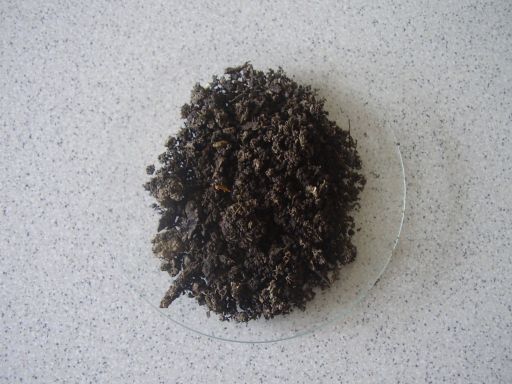 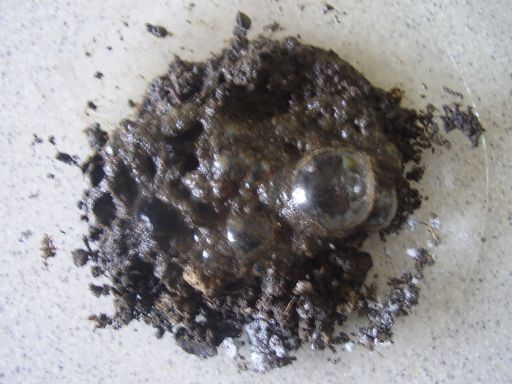 ZJIŠTĚNÍ: Pozorujeme nepřetržité slabší nebo silnější šumění.ZJIŠTĚNÍ: Pozorujeme nepřetržité slabší nebo silnější šumění.ZÁVĚR:   Silnější kyselina HCl vytlačuje slabší kyselinu uhličitou z jejích solí:                     CaCO3 + 2HCl → CaCl2  +  CO2  +  H2OOxid uhličitý uniká z kyseliny uhličité v plynné podobě a šumí. Podle síly šumění můžeme zhruba určit množství vápence v půdě. Silné dlouhotrvající šumění ukazuje na velký obsah vápence v půdě. Při nedostatku vápence je šumění slabé, nebo vůbec žádné nenastane. V tomto případě je potřeba půdu vápnit.  Množství vápence určuje tabulka:ZÁVĚR:   Silnější kyselina HCl vytlačuje slabší kyselinu uhličitou z jejích solí:                     CaCO3 + 2HCl → CaCl2  +  CO2  +  H2OOxid uhličitý uniká z kyseliny uhličité v plynné podobě a šumí. Podle síly šumění můžeme zhruba určit množství vápence v půdě. Silné dlouhotrvající šumění ukazuje na velký obsah vápence v půdě. Při nedostatku vápence je šumění slabé, nebo vůbec žádné nenastane. V tomto případě je potřeba půdu vápnit.  Množství vápence určuje tabulka:ZÁVĚR:   Silnější kyselina HCl vytlačuje slabší kyselinu uhličitou z jejích solí:                     CaCO3 + 2HCl → CaCl2  +  CO2  +  H2OOxid uhličitý uniká z kyseliny uhličité v plynné podobě a šumí. Podle síly šumění můžeme zhruba určit množství vápence v půdě. Silné dlouhotrvající šumění ukazuje na velký obsah vápence v půdě. Při nedostatku vápence je šumění slabé, nebo vůbec žádné nenastane. V tomto případě je potřeba půdu vápnit.  Množství vápence určuje tabulka:POZNÁMKA:  POZNÁMKA:  POZNÁMKA:  Podobně můžeme provést důkaz sulfidů v půdě. Ucítíme-li po nakapání HCl na půdní vzorek zápach sirovodíku (po shnilých vejcích), obsahuje půda sulfidy (S2- ).		Podobně můžeme provést důkaz sulfidů v půdě. Ucítíme-li po nakapání HCl na půdní vzorek zápach sirovodíku (po shnilých vejcích), obsahuje půda sulfidy (S2- ).		Podobně můžeme provést důkaz sulfidů v půdě. Ucítíme-li po nakapání HCl na půdní vzorek zápach sirovodíku (po shnilých vejcích), obsahuje půda sulfidy (S2- ).		Úloha B. Obsah vápníku v půděPOSTUP: V baňce důkladně protřepáváme asi dvě minuty 20 g jemnozemě s 50 cm3 destilované vody. Hrubé půdní částice necháme usadit. Grafitovou tuhu omočíme v půdním výluhu a podržíme v nesvítivém plameni kahanu. Pozorujeme barvu plamene.ZJIŠTĚNÍ: Po vložení grafitové tuhy do plamene se změní jeho barva na cihlově červenou.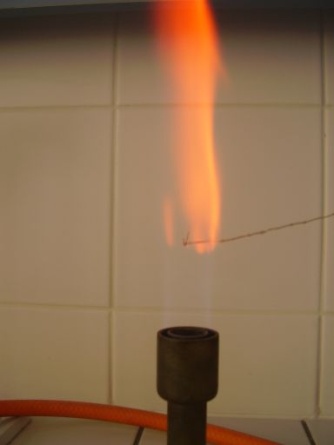 ZÁVĚR: Cihlově červeným zbarvením plamene lze dokázat vápník (vápenaté ionty) v půdě.Úloha B. Obsah vápníku v půděPOSTUP: V baňce důkladně protřepáváme asi dvě minuty 20 g jemnozemě s 50 cm3 destilované vody. Hrubé půdní částice necháme usadit. Grafitovou tuhu omočíme v půdním výluhu a podržíme v nesvítivém plameni kahanu. Pozorujeme barvu plamene.ZJIŠTĚNÍ: Po vložení grafitové tuhy do plamene se změní jeho barva na cihlově červenou.ZÁVĚR: Cihlově červeným zbarvením plamene lze dokázat vápník (vápenaté ionty) v půdě.Úloha B. Obsah vápníku v půděPOSTUP: V baňce důkladně protřepáváme asi dvě minuty 20 g jemnozemě s 50 cm3 destilované vody. Hrubé půdní částice necháme usadit. Grafitovou tuhu omočíme v půdním výluhu a podržíme v nesvítivém plameni kahanu. Pozorujeme barvu plamene.ZJIŠTĚNÍ: Po vložení grafitové tuhy do plamene se změní jeho barva na cihlově červenou.ZÁVĚR: Cihlově červeným zbarvením plamene lze dokázat vápník (vápenaté ionty) v půdě.Úloha C. Obsah síry v půděPOSTUP: V baňce důkladně protřepáváme asi jednu minutu  jemnozemě s 50 cm3 destilované vody. Hrubé půdní částečky necháme usadit a suspenzi slijeme. Asi 10 cm3 suspenze odlijeme do zkumavky, okyselíme 1 cm3 10% HCl a potom přidáme 5 cm3 10% roztoku BaCl2. (!!Pozor, BaCl2 má toxické účinky   při požití!!)ZJIŠTĚNÍ:  Po přidání roztoku chloridu barnatého se v půdním výluhu vytvoří bílá sraženina, její vznik           je zapsán následující iontovou reakcí:SO42-  +  Ba2+  →  BaSO4ZÁVĚR: Roztokem chloridu barnatého lze dokázat v půdním výluhu okyseleném kyselinou chlorovodíkovou sírany, které se vysrážejí jako bílá, jemně krystalická sraženina síranu barnatého BaSO4. Podle množství sraženiny můžeme usuzovat na množství síranu v půdě. Obsahuje-li půda mnoho síranu, je třeba  ji neutralizovat přidáním vápna.Úloha C. Obsah síry v půděPOSTUP: V baňce důkladně protřepáváme asi jednu minutu  jemnozemě s 50 cm3 destilované vody. Hrubé půdní částečky necháme usadit a suspenzi slijeme. Asi 10 cm3 suspenze odlijeme do zkumavky, okyselíme 1 cm3 10% HCl a potom přidáme 5 cm3 10% roztoku BaCl2. (!!Pozor, BaCl2 má toxické účinky   při požití!!)ZJIŠTĚNÍ:  Po přidání roztoku chloridu barnatého se v půdním výluhu vytvoří bílá sraženina, její vznik           je zapsán následující iontovou reakcí:SO42-  +  Ba2+  →  BaSO4ZÁVĚR: Roztokem chloridu barnatého lze dokázat v půdním výluhu okyseleném kyselinou chlorovodíkovou sírany, které se vysrážejí jako bílá, jemně krystalická sraženina síranu barnatého BaSO4. Podle množství sraženiny můžeme usuzovat na množství síranu v půdě. Obsahuje-li půda mnoho síranu, je třeba  ji neutralizovat přidáním vápna.Úloha C. Obsah síry v půděPOSTUP: V baňce důkladně protřepáváme asi jednu minutu  jemnozemě s 50 cm3 destilované vody. Hrubé půdní částečky necháme usadit a suspenzi slijeme. Asi 10 cm3 suspenze odlijeme do zkumavky, okyselíme 1 cm3 10% HCl a potom přidáme 5 cm3 10% roztoku BaCl2. (!!Pozor, BaCl2 má toxické účinky   při požití!!)ZJIŠTĚNÍ:  Po přidání roztoku chloridu barnatého se v půdním výluhu vytvoří bílá sraženina, její vznik           je zapsán následující iontovou reakcí:SO42-  +  Ba2+  →  BaSO4ZÁVĚR: Roztokem chloridu barnatého lze dokázat v půdním výluhu okyseleném kyselinou chlorovodíkovou sírany, které se vysrážejí jako bílá, jemně krystalická sraženina síranu barnatého BaSO4. Podle množství sraženiny můžeme usuzovat na množství síranu v půdě. Obsahuje-li půda mnoho síranu, je třeba  ji neutralizovat přidáním vápna.Úloha D. Obsah chloridů v půděPOSTUP: V baňce důkladně protřepáváme asi 1 minutu 20 g jemnozemě s 50 cm3 destilované vody. Hrubé půdní částice necháme usadit a suspenzi slijeme. Asi 10 cm3 suspenze přelijeme do zkumavky, okyselíme 1 cm3 10%  HNO3    a přidáme 1 cm3 2% roztoku AgNO3.ZJIŠTĚNÍ: Po přidání roztoku dusičnanu stříbrného se v půdním výluhu vytvoří bílá sraženina, její vznik je zapsán následující iontovou reakcí:   Cl-   +   Ag+ →AgClZÁVĚR: Roztokem dusičnanu stříbrného můžeme dokázat v půdním výluhu okyseleném kyselinou dusičnou chlorid, který se vysráží jako bílý chlorid stříbrný. Sýrovitá, silná vrstva sraženiny, ukazuje na velké množství chloridu v půdě, slabý zákal na malé množství.Úloha D. Obsah chloridů v půděPOSTUP: V baňce důkladně protřepáváme asi 1 minutu 20 g jemnozemě s 50 cm3 destilované vody. Hrubé půdní částice necháme usadit a suspenzi slijeme. Asi 10 cm3 suspenze přelijeme do zkumavky, okyselíme 1 cm3 10%  HNO3    a přidáme 1 cm3 2% roztoku AgNO3.ZJIŠTĚNÍ: Po přidání roztoku dusičnanu stříbrného se v půdním výluhu vytvoří bílá sraženina, její vznik je zapsán následující iontovou reakcí:   Cl-   +   Ag+ →AgClZÁVĚR: Roztokem dusičnanu stříbrného můžeme dokázat v půdním výluhu okyseleném kyselinou dusičnou chlorid, který se vysráží jako bílý chlorid stříbrný. Sýrovitá, silná vrstva sraženiny, ukazuje na velké množství chloridu v půdě, slabý zákal na malé množství.Úloha D. Obsah chloridů v půděPOSTUP: V baňce důkladně protřepáváme asi 1 minutu 20 g jemnozemě s 50 cm3 destilované vody. Hrubé půdní částice necháme usadit a suspenzi slijeme. Asi 10 cm3 suspenze přelijeme do zkumavky, okyselíme 1 cm3 10%  HNO3    a přidáme 1 cm3 2% roztoku AgNO3.ZJIŠTĚNÍ: Po přidání roztoku dusičnanu stříbrného se v půdním výluhu vytvoří bílá sraženina, její vznik je zapsán následující iontovou reakcí:   Cl-   +   Ag+ →AgClZÁVĚR: Roztokem dusičnanu stříbrného můžeme dokázat v půdním výluhu okyseleném kyselinou dusičnou chlorid, který se vysráží jako bílý chlorid stříbrný. Sýrovitá, silná vrstva sraženiny, ukazuje na velké množství chloridu v půdě, slabý zákal na malé množství.Úloha E. Obsah železa v půděPOSTUP: V baňce důkladně protřepáváme asi 1 minutu 20 g jemnozemě s 50 cm3 destilované vody, kterou odměříme pomocí kádinky. Hrubé půdní částice necháme usadit a suspenzi slijeme. Asi 10 cm3 suspenze odlijeme do zkumavky, okyselíme 1 cm3 10% zředěné HCl a přidáme 1 cm3 roztoku červené krevní soli (2% roztok ferikyanidu draselného).ZJIŠTĚNÍ: Po přidání analytického činidla se půdní výluh zbarví tmavomodře.ZÁVĚR: Vybraným činidlem můžeme v půdním vzorku okyseleném kyselinou chlorovodíkovou dokázat sloučeniny železa Fe2+, které se vyskytují v půdách těžkých, neprovzdušněných a zavlhčených, které působí škodlivě na růst rostlin a musí být převedeny na ionty Fe3+, které vývoji rostlin neškodí.POZNÁMKA: Červená krevní sůl (ferikyanid draselný) = hexakyanoželezitan draselný =                      = K3 /Fe (CN)6/  +  Fe2+  →Turnbullova modřÚloha E. Obsah železa v půděPOSTUP: V baňce důkladně protřepáváme asi 1 minutu 20 g jemnozemě s 50 cm3 destilované vody, kterou odměříme pomocí kádinky. Hrubé půdní částice necháme usadit a suspenzi slijeme. Asi 10 cm3 suspenze odlijeme do zkumavky, okyselíme 1 cm3 10% zředěné HCl a přidáme 1 cm3 roztoku červené krevní soli (2% roztok ferikyanidu draselného).ZJIŠTĚNÍ: Po přidání analytického činidla se půdní výluh zbarví tmavomodře.ZÁVĚR: Vybraným činidlem můžeme v půdním vzorku okyseleném kyselinou chlorovodíkovou dokázat sloučeniny železa Fe2+, které se vyskytují v půdách těžkých, neprovzdušněných a zavlhčených, které působí škodlivě na růst rostlin a musí být převedeny na ionty Fe3+, které vývoji rostlin neškodí.POZNÁMKA: Červená krevní sůl (ferikyanid draselný) = hexakyanoželezitan draselný =                      = K3 /Fe (CN)6/  +  Fe2+  →Turnbullova modřÚloha E. Obsah železa v půděPOSTUP: V baňce důkladně protřepáváme asi 1 minutu 20 g jemnozemě s 50 cm3 destilované vody, kterou odměříme pomocí kádinky. Hrubé půdní částice necháme usadit a suspenzi slijeme. Asi 10 cm3 suspenze odlijeme do zkumavky, okyselíme 1 cm3 10% zředěné HCl a přidáme 1 cm3 roztoku červené krevní soli (2% roztok ferikyanidu draselného).ZJIŠTĚNÍ: Po přidání analytického činidla se půdní výluh zbarví tmavomodře.ZÁVĚR: Vybraným činidlem můžeme v půdním vzorku okyseleném kyselinou chlorovodíkovou dokázat sloučeniny železa Fe2+, které se vyskytují v půdách těžkých, neprovzdušněných a zavlhčených, které působí škodlivě na růst rostlin a musí být převedeny na ionty Fe3+, které vývoji rostlin neškodí.POZNÁMKA: Červená krevní sůl (ferikyanid draselný) = hexakyanoželezitan draselný =                      = K3 /Fe (CN)6/  +  Fe2+  →Turnbullova modřÚloha F. Obsah sodíku v půděPOSTUP: V baňce důkladně protřepáváme asi dvě minuty 20 g jemnozemě s 50 cm3 destilované vody, kterou doměříme pomocí kádinky. Hrubé půdní částice necháme usadit. Grafitovou tuhu omočíme v půdním výluhu a podržíme v nesvítivém plameni kahanu. Pozorujeme barvu plamene.ZJIŠTĚNÍ: Po vložení grafitové tuhy do plamene se změní jeho barva na žlutou.ZÁVĚR: Žlutým zbarvením plamene lze dokázat sodík. Je-li plamen zbarven převážně cihlově červeně (působením vápníku), neobsahuje půda žádné rozpustné soli sodíku. Přehnojením draselnými hnojivy         s obsahem sodných solí nebo přehnojením odpadovými vodami se může množství sodíku v půdě příliš zvýšit. Silná koncentrace sodíku působí rušivě na drobtovitou (hrudkovitou) strukturu půdy.Úloha F. Obsah sodíku v půděPOSTUP: V baňce důkladně protřepáváme asi dvě minuty 20 g jemnozemě s 50 cm3 destilované vody, kterou doměříme pomocí kádinky. Hrubé půdní částice necháme usadit. Grafitovou tuhu omočíme v půdním výluhu a podržíme v nesvítivém plameni kahanu. Pozorujeme barvu plamene.ZJIŠTĚNÍ: Po vložení grafitové tuhy do plamene se změní jeho barva na žlutou.ZÁVĚR: Žlutým zbarvením plamene lze dokázat sodík. Je-li plamen zbarven převážně cihlově červeně (působením vápníku), neobsahuje půda žádné rozpustné soli sodíku. Přehnojením draselnými hnojivy         s obsahem sodných solí nebo přehnojením odpadovými vodami se může množství sodíku v půdě příliš zvýšit. Silná koncentrace sodíku působí rušivě na drobtovitou (hrudkovitou) strukturu půdy.Úloha F. Obsah sodíku v půděPOSTUP: V baňce důkladně protřepáváme asi dvě minuty 20 g jemnozemě s 50 cm3 destilované vody, kterou doměříme pomocí kádinky. Hrubé půdní částice necháme usadit. Grafitovou tuhu omočíme v půdním výluhu a podržíme v nesvítivém plameni kahanu. Pozorujeme barvu plamene.ZJIŠTĚNÍ: Po vložení grafitové tuhy do plamene se změní jeho barva na žlutou.ZÁVĚR: Žlutým zbarvením plamene lze dokázat sodík. Je-li plamen zbarven převážně cihlově červeně (působením vápníku), neobsahuje půda žádné rozpustné soli sodíku. Přehnojením draselnými hnojivy         s obsahem sodných solí nebo přehnojením odpadovými vodami se může množství sodíku v půdě příliš zvýšit. Silná koncentrace sodíku působí rušivě na drobtovitou (hrudkovitou) strukturu půdy.Úkoly A OTÁZKY:Obsah vápence:Obsah vápníku a sodíku:Obsah síry:Obsah chloridů:Obsah železa:Jakým způsobem se podle vás dostane vápník a vápenec do půd?Jakou barvu plamene budeme pozorovat při zjišťování obsahu sodíku a vápníku?Jakou barvu bude mít roztok, pokud bude obsahovat železo?Jakou vlastnost půd způsobuje silná koncentrace sodíku?Úkoly A OTÁZKY:Obsah vápence:Obsah vápníku a sodíku:Obsah síry:Obsah chloridů:Obsah železa:Jakým způsobem se podle vás dostane vápník a vápenec do půd?Jakou barvu plamene budeme pozorovat při zjišťování obsahu sodíku a vápníku?Jakou barvu bude mít roztok, pokud bude obsahovat železo?Jakou vlastnost půd způsobuje silná koncentrace sodíku?Úkoly A OTÁZKY:Obsah vápence:Obsah vápníku a sodíku:Obsah síry:Obsah chloridů:Obsah železa:Jakým způsobem se podle vás dostane vápník a vápenec do půd?Jakou barvu plamene budeme pozorovat při zjišťování obsahu sodíku a vápníku?Jakou barvu bude mít roztok, pokud bude obsahovat železo?Jakou vlastnost půd způsobuje silná koncentrace sodíku?